VistA Laboratory Patch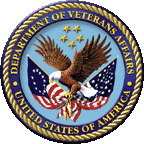 Patch Supplemental: User GuidePatch: LR*5.2*425Version 1.0September 2013Department of Veterans Affairs (VA)Office of Information and Technology (OIT)Product Development (PD)Revision HistoryTable . Document Revision HistoryContentsRevision History	iiiFigures and Tables	viiOrientation	ix1	Introduction	11.1	Purpose	11.2	Scope	12	Set the Obsolete Pending Orders Parameter	32.1	Set the Obsolete Pending Orders Parameter Overview	32.2	Verify/Update Grace Period for Orders	42.3	Set Obsolete Pending Orders Parameter Procedure	52.4	Set Obsolete Pending Orders Schedule	63	Monitor Hospital Location Changes	93.1	Monitor Hospital Location Changes Overview	93.2	Verify/Re-schedule the Hospital Location Change Report	93.3	Reviewing the LRJ SYS MAP HL TASK RPT	133.4	Additional HLCMS Options	163.4.1	DE—Display Extracted (Raw) Data Option	163.4.2	DM—Display Mail Message Option	163.4.3	AQ—Hospital Location Audit Query Option	163.4.4	SM—Send Mail Message Option	163.4.5	SX—Send Extract File Option	173.4.6	Accept/edit HL Config Dates Option	184	Laboratory Test File 60 Audit Tool	194.1	Laboratory Test File 60 Audit Tool Overview	194.2	File 60 Audit Reports	204.2.1	Schedule Audit Reports	204.2.2	Manually Run File 60 Audit Reports	234.3	File 60 Audit Tool Options	244.4	Set Additional File 60 Fields to be Audited	254.4.1	Set Auditing for Optional Fields	254.4.2	Delete Auditing from Optional Fields	284.5	Display List of Audited Fields	304.6	Display File 60 Changes	314.7	Send File 60 Changes in Mail	324.7.1	Send Display as Mail Message Option	324.7.2	Send Extract File as Mail Message	335	Monitor Laboratory Test File Changes Affecting Quick Orders (File 60 Quick Order API)	355.1	Monitor Laboratory Test File Changes Affecting Quick Orders Overview	355.2	Monitor Laboratory Test File Changes Affecting Quick Orders Procedure	365.3	Verify/Re-schedule the LRJ QUICK ORDER CHECK Option	375.3.1	Schedule LRJ QUICK ORDER CHECK	376	Specimen Inactivation/Activation	396.1	Specimen Inactivation/Activation Overview	396.2	Collection Sample/Topography Field—Inactivation	406.2.1	Determine if a Collection Sample is Used on an Active Test	406.2.2	Determine if a Collection Sample is Assigned a Default Specimen	446.2.3	Determine if a Topography is a Default Specimen for an Active Collection 
Sample	456.2.4	Inactivate Entries in the Collection Sample and Topography Field Files	476.3	Collection Sample/Topography Field—Activation	487	Mail Group Maintenance	517.1	Mail Group Overview	517.2	Assign New Users to Mail Groups	52Figures and TablesFiguresFigure 1. Set the Obsolete Pending Orders Parameter—Verify Grace Period: VA FileMan	4Figure 2. Set the Obsolete Pending Orders Parameter—Sample user entries	6Figure 3. Set the Obsolete Pending Orders Parameter—Schedule Obsolete Parameter Job: Sample user dialogue and reports	7Figure 4. Monitor Hospital Location Changes—Show LRJ SYS MAP HL TASKMAN RPT sch and DS—Sched LRJ SYS MAP HL TASKMAN RPT options	10Figure 5. Monitor Hospital Location Changes—Sample new and edited hospital location (HL) data	13Figure 6. Monitor Hospital Location Changes—Sample HL change extract data—New locations	14Figure 7. Monitor Hospital Location Changes—Sample HL change extract data—Modified locations	14Figure 8. Monitor Hospital Location Changes—Sample Hospital Location (HL) change message	15Figure 9. Monitor Hospital Location Changes—Hospital Location Tools option	16Figure 10. Laboratory Test File 60 Audit Tool—File 60 Audit Manager option	19Figure 11. Laboratory Test File 60 Audit Tool—Using TASKMAN to schedule audit reports to run	22Figure 12. Laboratory Test File 60 Audit Tool—Set Audited Flag option using field number (1 of 2)	25Figure 13. Laboratory Test File 60 Audit Tool—Set Audited Flag option using field name  (2 of 2)	27Figure 14. Laboratory Test File 60 Audit Tool—Turning off the audit flag for optional fields	28Figure 15. Laboratory Test File 60 Audit Tool—Turning off the audit flag for required audit fields	29Figure 16. Laboratory Test File 60 Audit Tool—Display List of Audit Fields option	30Figure 17. Laboratory Test File 60 Audit Tool—Display File 60 Changes option	31Figure 18. Laboratory Test File 60 Audit Tool—Send Display in Mail option	33Figure 19. Laboratory Test File 60 Audit Tool—Send Extract File in Mail option	34Figure 20. Laboratory Test File 60 Audit Tool—Send Extract File in Mail: Sample Outlook Email	34Figure 21. Monitor Laboratory Test File Changes Affecting Quick Orders—Using TASKMAN to schedule CPRS Quick Order Check option to run	38Figure 22. Specimen Inactivation/Activation—Determine if a collection sample is used on an active 
test	42Figure 23. Specimen Inactivation/Activation—Determine if a collection sample is assigned a default specimen	44Figure 24. Specimen Inactivation/Activation—Determine if a topography is a default specimen for an active collection sample	46Figure 25. Specimen Inactivation/Activation—COLLECTION SAMPLE file entry: Inactivate	47Figure 26. Specimen Inactivation/Activation—COLLECTION SAMPLE file entry: Activated	49Figure 27. Mail Group Maintenance—Enrolling in a mail group	53TablesTable 1. Document Revision History	iiiTable 2. Documentation symbol/term descriptions	xiTable 3. Acronyms and Definitions	xiiiTable 4. Laboratory Test File 60 Audit Tool—Schedule Audit Reports	20Table 5. Laboratory Test File 60 Audit Tool—Mail Groups	22Table 6. Laboratory Test File 60 Audit Tool—Options and reports	23Table 7. Monitor Laboratory Test File Changes Affecting Quick Orders—LRJ QUICK ORDER CHECK option	36Table 8. Mail Group Maintenance—Mail groups released with LR*5.2*425	51OrientationHow to Use this ManualThis manual provides step-by-step instructions for using and implementing new functionality for the legacy Veterans Health Information Systems and Technology Architecture (VistA) Laboratory Information Management System (LIMS) 5.2.The new functionality for the legacy VistA Laboratory 5.2 software was released with the VistA Laboratory Patch LR*5.2*425.	NOTE: For patch installation instructions, see the FORUM patch descriptions.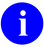 	NOTE: For technical and design information, see the Laboratory Patch LR*5.2*425 System Design document (SDD).

For additional legacy VistA Laboratory technical information, see the Laboratory Technical Manual Version 5.2 located on the VA Software Document Library (VDL) at: http://www4.va.gov/vdl/application.asp?appid=71Intended AudienceThe intended audience of this manual includes the following stakeholders:Information Resource Management (IRM), system administrators, or other technical staff who are tasked with deploying LSRP-related software in all VistA environments.Operations Staff and LIMS/Configuration Staff who are responsible for maintaining and supporting the Laboratory Information Management System (LIMS).Laboratory Automated Data Processing Application Coordinators (ADPACS) and Laboratory Information Managers (LIM).Authorized Laboratory staff who use the following functions:Obsolete Pending OrdersHospital Location Change Monitoring System (HLCMS) ToolLaboratory Test File 60 Audit ToolMonitor Laboratory Test File Changes Affecting Quick Orders (File 60 Quick Order API)Specimen Inactivation/Activation:Collection Sample EntriesTopography EntriesProduct Support (PS).Legal RequirementsThere are no special legal requirements involved in the use of legacy VistA Laboratory software.The legacy VistA Laboratory software runs within the VistA architecture on the VA's network. The following warning is issued during the log in process:"This U.S. Government computer system is for official use only. The files on this system include Federal records that contain sensitive information. All activities on this system may be monitored to measure network performance and resource utilization; to detect unauthorized access to or misuse of the system or individual files and utilities on the system, including personal use; and to protect the operational integrity of the system. Further use of this system constitutes your consent to such monitoring. Misuse of or unauthorized access to this system may result in criminal prosecution and disciplinary, adverse, or other appropriate action."DisclaimersThis manual provides an overall explanation of how to use and maintain the updated functionality for the VistA Laboratory Information Management System (LIMS) 5.2 software; however, no attempt is made to explain how the overall VistA programming system is integrated and maintained. Such methods and procedures are documented elsewhere. We suggest you look at the various VA websites on the Internet and VA Intranet for a general orientation to VistA. For example, go to the Office of Information and Technology (OIT) VistA Development VA Intranet website: http://vista.med.va.gov	DISCLAIMER: The appearance of any external hyperlink references in this manual does not constitute endorsement by the Department of Veterans Affairs (VA) of this website or the information, products, or services contained therein. The VA does not exercise any editorial control over the information you may find at these locations. Such links are provided and are consistent with the stated purpose of the VA.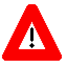 Documentation ConventionsThis manual uses several methods to highlight different aspects of the material:Various symbols/terms are used throughout the documentation to alert the reader to special information. The following table gives a description of each of these symbols/terms:Table . Documentation symbol/term descriptionsDescriptive text is presented in a proportional font (as represented by this font)."Snapshots" of computer commands and online displays (i.e., screen captures/dialogues) and computer source code, if any, are shown in a non-proportional font and may be enclosed within a box.User's responses to online prompts will be bold typeface and highlighted in yellow (e.g., <Enter>).Some software code reserved/key words will be bold typeface with alternate color font.Author's comments, if any, are displayed in italics or as "callout" boxes.	NOTE: Callout boxes refer to labels or descriptions usually enclosed within a box, which point to specific areas of a displayed image.Besides established styles and conventions, the following additional text formatting will be used to further highlight or emphasize specific document content:Bold Typeface:All computer keys when referenced with a command (e.g., "press Enter" or "click OK").All references to computer dialogue tab or menu names (e.g., "go to the General tab" or "choose Properties from the Action menu").All values entered or selected by the user in computer dialogues (e.g., "Enter 'xyz' in the Server Name field" or "Choose the ABCD folder entry from the list").All user text (e.g., commands) typed or entered in a Command-Line prompt (e.g., "Enter the following command: CD xyz").Italicized Typeface:Emphasis (e.g., do not proceed or you must do the following steps).All reference to computer dialogue or screen titles (e.g., "in the Add Entries dialogue…").All document or publication titles and references (e.g., "see the ABC Installation Guide").Step-by-Step Instructions—For documentation purposes, explicit step-by-step instructions for repetitive tasks (e.g., "Open a Command-Line prompt") are generally only provided once. For subsequent steps that refer to that same procedure or task, please refer back to the initial step where those instructions were first described.Documentation NavigationDocument Navigation—This document uses Microsoft® Word's built-in navigation for internal hyperlinks. To add Back and Forward navigation buttons to your toolbar, do the following:Right-click anywhere on the customizable Toolbar in Word 2007 (not the Ribbon section).Select Customize Quick Access Toolbar from the secondary menu.Press the dropdown arrow in the "Choose commands from:" box.Select All Commands from the displayed list.Scroll through the command list in the left column until you see the Back command (green circle with arrow pointing left).Click/Highlight the Back command and press Add to add it to your customized toolbar.Scroll through the command list in the left column until you see the Forward command (green circle with arrow pointing right).Click/Highlight the Forward command and press Add to add it to your customized toolbar.Press OK.You can now use these Back and Forward command buttons in your Toolbar to navigate back and forth in your Word document when clicking on hyperlinks within the document.	NOTE: This is a one-time setup and will automatically be available in any other Word document once you install it on the Toolbar.Acronyms and DefinitionsTable . Acronyms and Definitions	: For a list of commonly used terms and definitions, see the OIT Master Glossary VA Intranet Website: http://vaww.oed.wss.va.gov/process/OIT%20Master%20Glossary/Home.aspx

For a list of commonly used acronyms, see the VA Acronym Lookup Intranet Website: http://vaww1.va.gov/Acronyms/index.cfm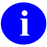 AssumptionsThis manual is written with the assumption that the reader is experienced or familiar with the following:VistA computing environment:Laboratory—VistA M Server softwareKernel—VistA M Server softwareVA FileMan data structures and terminology—VistA M Server softwareMicrosoft WindowsM programming languageReference MaterialsReaders who wish to learn more about LSRP should consult the following:Laboratory Installation Guide Version 5.2Laboratory Package Security Guide Version 5.2Laboratory Planning Implementation Guide (PIG) Version 5.2Laboratory Release Notes Version 5.2Laboratory Technical Manual Version 5.2Laboratory User Manual Version 5.2Software Design Document (SDD): Patch LR*5.2*425Requirements Specification Document (RSD): Patch LR*5.2*425Legacy VistA Laboratory VisionLegacy VistA Laboratory Supplementary SpecificationLegacy VistA Laboratory VistA Integration System Use Case Model and Use Case SpecificationsLegacy VistA Laboratory COTS LIMS Integration System Use Case Model and Use Case SpecificationsRational Unified ProcessVHA Health Information ArchitectureVHA Technical Reference Model (TRM)VistA documentation is made available online in Microsoft Word format and Adobe Acrobat Portable Document Format (PDF). The PDF documents must be read using the Adobe Acrobat Reader, which is freely distributed by Adobe Systems Incorporated at the following website: http://www.adobe.com/VistA documentation can be downloaded from the VA Software Documentation Library (VDL) website: http://www.va.gov/vdl/	REF: The legacy VistA Laboratory documentation is located on the VDL at: http://www.va.gov/vdl/application.asp?appid=71VistA documentation and software can also be downloaded from the Product Support (PS) anonymous directories:Preferred Method	download.vista.med.va.gov	NOTE: This method transmits the files from the first available File Transfer Protocol (FTP) server.Albany Office of Information Field Office (OIFO)	ftp.fo-albany.med.va.govHines OIFO	ftp.fo-hines.med.va.govSalt Lake City OIFO	ftp.fo-slc.med.va.govIntroductionThis VistA Laboratory Patch Supplemental: User Guide describes the software functionality extracted from the Laboratory System Re-Engineering Project (LSRP) for use in the legacy Veterans Health Information Systems and Technology Architecture (VistA) Laboratory 5.2 software. Since LSRP is currently in sustainment mode at the Huntington, WV VA Medical Center (VAMC) and will not be released nationally, it was decided that some functionality was useful for the current legacy VistA Laboratory 5.2 software and should be released nationally.PurposeThe purpose of this VistA Laboratory Patch Supplemental: User Guide is to describe the use and implementation of the new functionality enhancements for the legacy VistA Laboratory 5.2 Information Management System (LIMS) system.This added functionality was originally developed to support LSRP and was subsequently identified to provide a significant benefit to the laboratories in the field as well as supporting ongoing VA projects outside the delivery of LSRP.Supplemental stakeholders that were consulted in the elaboration of the original LSRP software design included:Legacy VistA Laboratory LIMS support staffLSRP Alpha-site support staffComputerized Patient Record System (CPRS) project teamVA Standards and Terminology Services (STS) project teamLab Electronic Data Interchange (LEDI IV) – Lab Data Sharing and Interoperability (LDSI) project teamThis section describes the software functionality extracted from LSRP as part of a national release of enhancements (upgrade) to the legacy VistA Laboratory 5.2 software. It describes the components of Patch LR*5.2*425.ScopeLSRP primarily focused on development work to provide a foundation for the integration of a new Commercial-off-the-Shelf (COTS) LIMS product into the VistA architecture. Much of the original scoped LSRP work was identified by VA field personnel due to the short-comings of the current, aging VistA LIMS. The LSRP software was only tested and installed in production at the Huntington, WV VAMC (i.e., Alpha site) before the project scope of deploying the COTS LIMS to the field was shifted to a sustainment of the Alpha site only while the VA re-evaluates the delivery model.With nearly a decade of software development on the legacy VistA LIMS and a necessity to better equip Huntington VAMC for self-support, legacy VistA Laboratory recognized the need to nationally deploy a select set of Laboratory software functionality that is not dependent on the presence of the COTS LIMS.Laboratory Patch LR*5.2*425 adds/enhances the following functionality in the legacy VistA Laboratory 5.2 software:Set the Obsolete Pending Orders ParameterMonitor Hospital Location ChangesLaboratory Test File 60 Audit ToolMonitor Laboratory Test File Changes Affecting Quick Orders (File 60 Quick Order API)Specimen Inactivation/ActivationThe legacy VistA Laboratory application will serve as the database/repository for all lab information. VistA applications will continue to access laboratory information from the legacy VistA Laboratory application via existing Integration Agreements (IAs). This document details all of the new functionality changes added to the legacy VistA Laboratory application to support the LIMS.Set the Obsolete Pending Orders ParameterSet the Obsolete Pending Orders Parameter OverviewLaboratories currently establish business rules that define how long a pending order is valid. For example, a lab might decide that an order scheduled for collection more than 90 days in the past is no longer valid. Laboratory Patch LR*5.2*425 automates those business rules by introducing a new LRJ OBSOLETE PENDING ORDERS parameter. This allows the site to define how many days in the past an order is considered valid.Sites set the LRJ OBSOLETE PENDING ORDERS parameter in the PARAMETER DEFINITION file (#8989.51) to define the period of time before orders are cancelled. If that date passes:A TaskMan job cancels the order in the LAB ORDER ENTRY file (#69).TaskMan sends a status update to the Order Entry/Results Reporting (OERR) 3.0 systemThe Order Entry/Results Reporting (OERR) 3.0 system changes the order to "Lapsed" in the ORDER file (#100).The value of the parameter is compared to the GRACE PERIOD FOR ORDERS field (#15) in the LABORATORY SITE file (#69.9). To allow the purging of pending orders, the site needs to verify the following:GRACE PERIOD FOR ORDERS field (#15) in the LABORATORY SITE file (#69.9)—Cannot be null; it must have a value.LRJ OBSOLETE PENDING ORDERS parameter—Cannot be null and it must be smaller than the value in the GRACE PERIOD FOR ORDERS field (#15) in the LABORATORY SITE file (#69.9).Once these two field values are set properly, when the Purge old orders & accessions option [LROC] is run by an authorized user that is when the order is purged from the file. If either or both of these values are not set properly, the LROC option displays a message and does not run, and a MailMan message is sent to the G.LMI mail group.	CAUTION: Sites should schedule the Obsolete Pending Order job to run daily at a non-peak hour. It cancels pending lab orders in the LAB ORDER ENTRY file (#69) and lapses them in the ORDER file (#100) based on the value set in the parameter.Verify/Update Grace Period for OrdersTo verify the Grace Period setting and update if necessary, perform the following procedure:From the VA FileMan option [DIUSER], select the Enter or Edit File Entries option [DIEDIT].At the "Input to What File: New Person" prompt, enter 69.9 (LABORATORY SITE file).At the "Edit which field" prompt, enter Grace Period for Orders (or enter 15; the GRACE PERIOD FOR ORDERS field number).At the "Then Edit Field" prompt, press Enter.At the "Select Laboratory Site Name" prompt, enter ?? to display the single site name, and then enter that name at the prompt.	NOTE: There can be only one entry in the LABORATORY SITE file (#69.9). If the site has changed the pre-populated entry (i.e., Hospital), enter that name (e.g., HUNTINGTON VAMC).At the "GRACE PERIOD FOR ORDERS: 730//" prompt, press Enter to accept the default or enter the site-determined number of days.This field must have a value, it cannot be null.For maximum data retention when generating reports, a retention period of 2 years (730 days) is recommended.The Laboratory Planning and Implementation Guide recommends a retention period of 120 days.The maximum retention period is 999 days.Figure . Set the Obsolete Pending Orders Parameter—Verify Grace Period: VA FileManSelect Supervisor menu Option: ^VA FILEMAN          VA FileMan Version 22.0          Enter or Edit File Entries          Print File Entries          Search File Entries          Modify File Attributes          Inquire to File Entries          Utility Functions ...          Data Dictionary Utilities ...          Transfer Entries          Other Options ...Select VA FileMan Option: ENTER <Enter> or Edit File EntriesINPUT TO WHAT FILE: NEW PERSON// 69.9 <Enter> LABORATORY SITE                                          (1 entry)EDIT WHICH FIELD: ALL// GRACE PERIOD FOR ORDERSTHEN EDIT FIELD: <Enter>Select LABORATORY SITE SITE NAME: ??   VAMC         You may enter a new LABORATORY SITE, if you wish        There can be only one entry in this file.Select LABORATORY SITE SITE NAME: VAMCGRACE PERIOD FOR ORDERS: 730// <Enter>Select LABORATORY SITE SITE NAME: Set Obsolete Pending Orders Parameter ProcedureThe LRJ OBSOLETE PENDING ORDERS parameter helps control the number of orders that are available for accessioning.To set the LRJ OBSOLETE PENDING ORDERS parameter, perform the following procedure:	NOTE: In order to access the CPRS Configuration (IRM) menu [OR PARAM IRM MENU], the user must hold the XUPROG security key.From the CPRS Configuration (IRM) menu [OR PARAM IRM MENU], select the General Parameter Tools option [XPAR MENU TOOLS].At the "Select General Parameter Tools Option:" prompt, select the EP—Edit Parameter Values option [XPAR EDIT PARAMETER].At the "Select PARAMETER DEFINITION NAME:" prompt, enter LRJ OBSOLETE PENDING ORDERS.At the "Enter Number of Days" prompt, enter the site-specific value for lapsed orders. The value entered must be smaller than the GRACE PERIOD FOR ORDERS value (see Section 2.1).Figure . Set the Obsolete Pending Orders Parameter—Sample user entriesSelect Systems Manager Menu Option: ^CPRS <Enter> CPRS Configuration (IRM)   OC     Order Check Expert System Main Menu ...   TI     ORMTIME Main Menu ...   UT     CPRS Clean-up Utilities ...   HD     HealtheVet Desktop Configuration ...   RD     Remote Data Order Checking Parameters          General Parameter Tools ...Select CPRS Configuration (IRM) Option: GENERAL <Enter> Parameter Tools   LV     List Values for a Selected Parameter   LE     List Values for a Selected Entity   LP     List Values for a Selected Package   LT     List Values for a Selected Template   EP     Edit Parameter Values   ET     Edit Parameter Values with Template   EK     Edit Parameter Definition KeywordSelect General Parameter Tools Option: EP <Enter> Edit Parameter Values                         --- Edit Parameter Values ---Select PARAMETER DEFINITION NAME: LRJ OBSOLETE PENDING ORDERS <Enter> OBSOLETE PENDING ORDERS DEFAULTSetting LRJ OBSOLETE PENDING ORDERS  for System: HUNT2.FO-BAYPINES.MED.VA.GOVNUMBER OF DAYS: nnn____________________________________________________________________________Select PARAMETER DEFINITION NAME: Set Obsolete Pending Orders Schedule	CAUTION: Sites should schedule the Obsolete Pending Order job to run daily at a non-peak hour. To verify the Obsolete Pending Orders job is scheduled to run, perform the following proceduresFrom the Systems Manager Menu [EVE], select the Taskman Management menu [XUTM MGR].At the "Select Taskman Management Option" prompt, select the Schedule/Unschedule option [XUTM SCHEDULE].At the "Select Option to schedule or reschedule:" prompt, enter LRJ OBSOLETE PENDING ORDERS.At the "OK? Yes//" prompt, press Enter. The Edit Option Schedule screen displays.The LRJ OBSOLETE PENDING ORDERS option should be queued to run in TASKMAN nightly.If no schedule is showing, at a minimum Edit and Save the QUEUED TO RUN AT WHAT TIME and the RESCHEDULING FREQUENCY fields. The option should be scheduled to run at a non-peak hour.Figure . Set the Obsolete Pending Orders Parameter—Schedule Obsolete Parameter Job: Sample user dialogue and reportsSelect Systems Manager Menu Option: TASKMAN <Enter> Management          Schedule/Unschedule Options          One-time Option Queue          Taskman Management Utilities ...          List Tasks          Dequeue Tasks          Requeue Tasks          Delete Tasks          Print Options that are Scheduled to run          Cleanup Task List          Print Options Recommended for QueueingSelect Taskman Management Option: SCHEDULE <Enter> /Unschedule OptionsSelect OPTION to schedule or reschedule: LRJ OBSOLETE PENDING ORDERS <Enter> Obsolete Pending Lab Orders         ...OK? Yes// <Enter> (Yes)      (R)                          Edit Option Schedule    Option Name: LRJ OBSOLETE PENDING ORDERS       Menu Text: Obsolete Pending Lab Orders               TASK ID: __________________________________________________________________________  QUEUED TO RUN AT WHAT TIME: FEB 2,2012@21:00DEVICE FOR QUEUED JOB OUTPUT: QUEUED TO RUN ON VOLUME SET:      RESCHEDULING FREQUENCY: 1D             TASK PARAMETERS:            SPECIAL QUEUEING:____________________________________________________________________________COMMAND:                                     Press <PF1>H for help    InsertMonitor Hospital Location ChangesMonitor Hospital Location Changes OverviewThe Hospital Location Change Monitoring System (HLCMS) Tool monitors changes to hospital location data made in VistA. Hospital locations include clinics, wards, and operating rooms. The HLCMS Tool is the mechanism for notifying staff that configuration changes may be needed within Vista applications that subscribe to hospital location files. Hospital location changes made in the legacy VistA Admission/Discharge/Transfer (ADT) system can be significant to the Laboratory software when locating inpatients for specimen collection.The following functionality is introduced with the HLCMS Tool:Hospital Location Initial Extract—This is a predefined report that will pull the required information from VistA ADT in an extract to verify lab-related locations, beds & rooms. ("Lab-related" locations are Clinic, Ward, or Operating Room type locations.)Supports scheduled notifications to designated staff and alerts them of changes to the VistA hospital locations so lab configurations can be adjusted, as necessary.Contains tools to define the Lab sub-system that controls monitoring of hospital location changes affecting Lab. The toolset contains viewers for extracted raw data and mail messages.Verify that the LRJ SYS MAP HL TASKMAN RPT has been scheduled to run periodically to alert laboratory support staff of additional hospital location changes (Section 3.2).	CAUTION: Currently, the HLCMS Tool only monitors changes to the inactivation date field on the day the change is made, after the LRJ SYS MAP HL TASKMAN RPT task has run. Note any inactivation changes planned for a future date and make necessary configuration changes on that day.Verify/Re-schedule the Hospital Location Change ReportThe frequency for running the LRJ SYS MAP HL TASKMAN RPT may vary from site-to-site and should be based on the frequency of the local hospital location changes. If hospital location changes are made daily, the report frequency should be at least daily or even multiple times during the day. If hospital location changes are not made daily, the frequency of the report should be changed to reflect a longer period. Sites should err on the side of scheduling the report to run too often and then adjust the schedule as the frequency of hospital changes is noted.The frequency of running this report can be changed as needed. For example, when making large changes like adding a new ward/building or re-arranging beds, you might want to run the report more often until all the changes are made.	NOTE: To schedule LRJ SYS MAP HL TASKMAN RPT using the Hospital Location Change Monitoring System (HLCMS) Tool, the user must hold the LRJ HL TOOLS MGR security key.To verify/schedule how often the LRJ SYS MAP HL TASKMAN RPT is run, perform the following procedure:From the Lab liaison menu [LRLIAISON], select the Hospital Location Monitor Tool option [LRJ HOSPITAL LOCATION MONITOR].Select the DS—Show LRJ SYS MAP HL TASKMAN RPT sch option [LRJ SYS MAP HL SCHED AUDIT RPT DISP] to display the current TaskMan schedule for running the LRJ SYS MAP HL TASKMAN RPT.Review the time/frequency the report is scheduled to run.To make changes in the time/frequency: At the "Select Action: Quit//" prompt, select the ST—Sched LRJ SYS MAP HL TASKMAN RPT option [LRJ SYS MAP HL SCHED AUDIT RPT TASK] to schedule LRJ SYS MAP HL TASKMAN RPT.The user can change the run date/time and the frequency of the option.Upon completion of the schedule entry, the Hospital Location Audit task schedule screen displays with the user applied changes.Figure . Monitor Hospital Location Changes—Show LRJ SYS MAP HL TASKMAN RPT sch and DS—Sched LRJ SYS MAP HL TASKMAN RPT optionsSelect Laboratory DHCP Menu Option: ^LAB LIAISON MENU   ANT    Add a new internal name for an antibiotic   ANTE   Edit an Antibiotic   BCF    Lab Bar Code Label Formatter   BCZ    Lab Zebra Label Utility   DATA   Add a new data name   HDR    Recover/Transmit Lab HDR Result Messages   LNC    LOINC Main Menu ...   MOD    Modify an existing data name   SMGR   Lab Shipping Management Menu ...          Add a new WKLD code to file          AP Microfiche Archive          Archiving Menu ...          Check files for inconsistencies          Check patient and lab data cross pointers          Download Format for Intermec Printer          Edit atomic tests          Edit cosmic tests          Edit Inactive Date - COLLECTION SAMPLE          Edit Inactive Date - TOPOGRAPHY FIELD          File 60 Audit Manager          File list for lab          Hospital Location Monitor Tool          LAB ROUTINE INTEGRITY MENU ...          Lab Tests and CPT Report          LIM workload menu ...          Manually compile WKLD and workload counts          OE/RR interface parameters ...          Outline for one or more files          Print AMA CPT Panel Pending List          Re-index Antimicrobial Suscept File (62.06)          Restart processing of instrument data          Turn on site workload statistics          Turn on workload stats for accession area          User selected lab test/patient list edits ...Select Lab liaison menu Option: HOSPITAL <Enter> Location Monitor Tool                                                   [Extract Locations... - ]Lab Hospital Location Tools   May 06, 2013@14:56:52      Page:    1 of  252                   Lab Hospital Location Definition Extract                         Version: 5.2     Build: 16 Hospital Locations currently defined in legacy VistA:                      1 : NEW^LOCATION^2^CARDIOLOGY #6/SPEC^CLINIC^HUNTINGTON VAMC^HUNTINGTON VAMC^MAY+ 05, 1992^MAY 24, 2000^ADT ADMINISTRATOR <UNKNOWN>^3130506.14565           2 : NEW^LOCATION^17^PULMONARY-CHEST/SPEC^CLINIC^HUNTINGTON VAMC^HUNTINGTON VAMC^+^^ADT ADMINISTRATOR <UNKNOWN>^3130506.14565                                3 : NEW^LOCATION^19^SURG-UROLOGY #5^CLINIC^HUNTINGTON VAMC^HUNTINGTON VAMC^MAY 0+6, 1988^MAR 12, 2001^ADT ADMINISTRATOR <UNKNOWN>^3130506.14565             4 : NEW^LOCATION^30^NURSING/SPEC^CLINIC^HUNTINGTON VAMC^HUNTINGTON VAMC^^^ADT AD+MINISTRATOR <UNKNOWN>^3130506.14565                                        5 : NEW^LOCATION^42^ONCOLOGY-TUMOR/SPEC^CLINIC^HUNTINGTON VAMC^HUNTINGTON VAMC^^+^ADT ADMINISTRATOR <UNKNOWN>^3130506.14565                                 6 : NEW^LOCATION^43^LABORATORY^CLINIC^HUNTINGTON VAMC^HUNTINGTON VAMC^^^ADT ADMI+NISTRATOR <UNKNOWN>^3130506.14565                                          +         Task Rpt May 05, 2013@11:35 - May 06, 2013@11:35                  DE  Display Extracted (Raw) Data     SX  Send Extract FileDM  Display Mail Message             SM  Send Mail MessageAQ  Hospital Location Audit Query    DS  Show LRJ SYS MAP HL TASKMAN RPT schAE  Accept/edit HL config dates      ST  Sched LRJ SYS MAP HL TASKMAN RPTSelect Action:Next Screen// DS <Enter> Show LRJ SYS MAP HL TASKMAN RPT schLab Hospital Location Tools   May 06, 2013@14:56:56       Page:    1 of    1           LAB Hospital Location Change Audit Task Option Schedule                         Version: 5.2     Build: 16 Hospital Location Audit task schedule                                                          OPTION: LRJ SYS MAP HL TASKMAN RPT                                         TASK ID: 278412                                          QUEUED TO RUN AT WHAT TIME: MAY 07, 2013@11:35                                  RESCHEDULING FREQUENCY: 1D                                              Hospital Location Audit Automated Reporting begin Date: May 06, 2013@11:35            Task Rpt May 05, 2013@11:35 - May 06, 2013@11:35                      DE  Display Extracted (Raw) Data     SX  Send Extract FileDM  Display Mail Message             SM  Send Mail MessageAQ  Hospital Location Audit Query    DS  Show LRJ SYS MAP HL TASKMAN RPT schAE  Accept/edit HL config dates      ST  Sched LRJ SYS MAP HL TASKMAN RPTSelect Action:Quit// ST <Enter> Sched LRJ SYS MAP HL TASKMAN RPTThis action will schedule the 'LRJ SYS MAP HL Change Management TaskMan Report' option [LRJ SYS MAP HL TASKMAN RPT] as a background task.Do you want to do this? NO// Y <Enter> YESThis is the date/time you want this option to be started by TaskMan.QUEUED TO RUN AT WHAT TIME: May 07, 2013@11:35// T@2030 <Enter> (MAY 06, 2013@20:30)RESCHEDULING FREQUENCY: 1D// 2D <Enter> (MAY 06, 2013@20:30)Lab Hospital Location Tools   May 06, 2013@14:58:31       Page:    1 of    1           LAB Hospital Location Change Audit Task Option Schedule                         Version: 5.2     Build: 16 Hospital Location Audit task schedule                                                          OPTION: LRJ SYS MAP HL TASKMAN RPT                                         TASK ID: 278429                                          QUEUED TO RUN AT WHAT TIME: MAY 06, 2013@20:30                                  RESCHEDULING FREQUENCY: 2D                                              Hospital Location Audit Automated Reporting begin Date: May 06, 2013@11:35            Task Rpt May 05, 2013@11:35 - May 06, 2013@11:35                  DE  Display Extracted (Raw) Data     SX  Send Extract FileDM  Display Mail Message             SM  Send Mail MessageAQ  Hospital Location Audit Query    DS  Show LRJ SYS MAP HL TASKMAN RPT schAE  Accept/edit HL config dates      ST  Sched LRJ SYS MAP HL TASKMAN RPTSelect Action:Quit// <Enter> QUITReviewing the LRJ SYS MAP HL TASK RPTWhen hospital location changes occur, two messages are sent to the LRJ SYS MAP HL TASK REPORT mail group. Review the messages for accuracy. If the report is not accurate, make the appropriate changes in VistA and re-run the report.	NOTE: Add any users that need to receive messages created by the LRJ SYS MAP HL TASKMAN RPT option to the LRJ SYS MAP HL TASK REPORT mail group (see Table 8).The first message contains text file attachments of a caret ("^") delimited new and modified hospital location data. An example of the message text follows:Figure . Monitor Hospital Location Changes—Sample new and edited hospital location (HL) data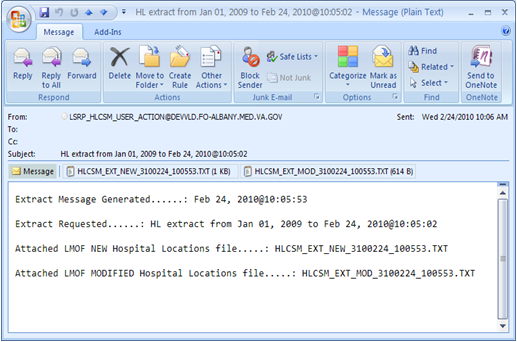 The HLCSM_EXT_NEW_3100224_100553.TXT file contains data such as the following:Figure . Monitor Hospital Location Changes—Sample HL change extract data—New locationsNEW^LOCATION^435^GTS TEST WARD 2-A^WARD^DEVVLD^TROY^JAN 11, 2010^JAN 14, 2010^LABUSER,ONE^3100115.101104NEW^ROOM^435^GTS TEST WARD 2-A^WARD^DEVVLD^TROY^GS^NEW^BED^435^GTS TEST WARD 2-A^WARD^DEVVLD^TROY^GS^2NEW^BED^435^GTS TEST WARD 2-A^WARD^DEVVLD^TROY^GS^A-3NEW^ROOM^435^GTS TEST WARD 2-A^WARD^DEVVLD^TROY^GTS^NEW^BED^435^GTS TEST WARD 2-A^WARD^DEVVLD^TROY^GTS^3NEW^BED^435^GTS TEST WARD 2-A^WARD^DEVVLD^TROY^GTS^A-3NEW^BED^435^GTS TEST WARD 2-A^WARD^DEVVLD^TROY^GTS^A1NEW^BED^435^GTS TEST WARD 2-A^WARD^DEVVLD^TROY^GTS^A2NEW^BED^435^GTS TEST WARD 2-A^WARD^DEVVLD^TROY^GTS^A3NEW^LOCATION^436^TESTER'S ZZ LOCATION^WARD^TROY^TROY^^^LABUSER,ONE^3091006.143329NEW^LOCATION^437^ZZ GTS TEST TYPE HL^OPERATING ROOM^1 AD^TROY^^^LABUSER,ONE^3091006.144346The HLCSM_EXT_MOD_3100224_100553.TXT file contains data such as the following:Figure . Monitor Hospital Location Changes—Sample HL change extract data—Modified locationsCURRENT^LOCATION^426^ONE'S HL TEST WARD^WARD^TROY^DEVVLD^^^ LABUSER,ONE ^3091006.143848PREVIOUS^LOCATION^426^^^^^^CURRENT^ROOM^426^ ONE'S HL TEST WARD^WARD^TROY^DEVVLD^GTS^PREVIOUS^ROOM^426^^^^^GTS^CURRENT^BED^426^ ONE'S HL TEST WARD^WARD^TROY^DEVVLD^GTS^3PREVIOUS^BED^426^^^^^^CURRENT^BED^426^ ONE'S HL TEST WARD^WARD^TROY^DEVVLD^GTS^A2PREVIOUS^BED^426^^^^^GS^A-4The second message contains new and modified hospital location (HL) data in a user readable format. An example of the message text follows:Figure . Monitor Hospital Location Changes—Sample Hospital Location (HL) change message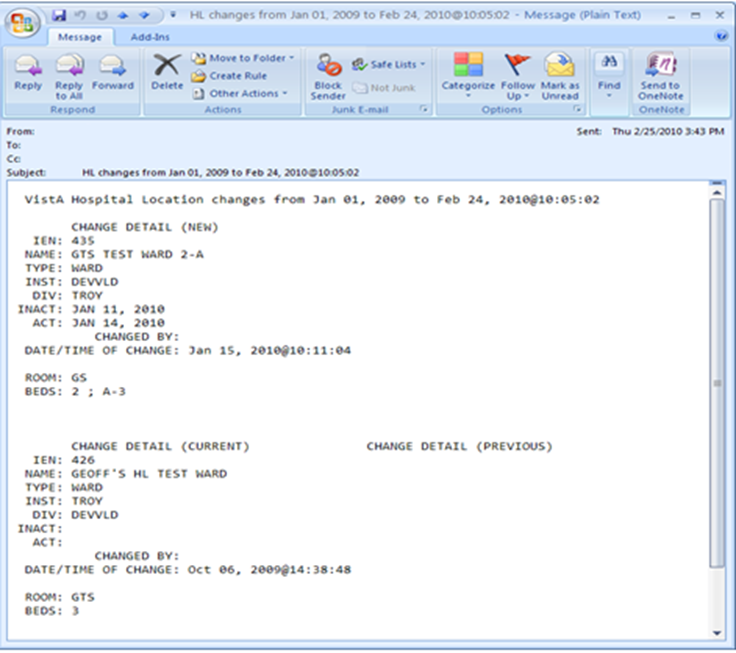 Additional HLCMS OptionsFigure . Monitor Hospital Location Changes—Hospital Location Tools optionLab Hospital Location Tools   May 06, 2013@14:56:52          Page:    1 of  252                   Lab Hospital Location Definition Extract                         Version: 5.2     Build: 16 Hospital Locations currently defined in legacy VistA:                          1 : NEW^LOCATION^2^CARDIOLOGY #6/SPEC^CLINIC^HUNTINGTON VAMC^HUNTINGTON VAMC^MAY+ 05, 1992^MAY 24, 2000^ADT ADMINISTRATOR <UNKNOWN>^3130506.14565               2 : NEW^LOCATION^17^PULMONARY-CHEST/SPEC^CLINIC^HUNTINGTON VAMC^HUNTINGTON VAMC^+^^ADT ADMINISTRATOR <UNKNOWN>^3130506.14565                                    3 : NEW^LOCATION^19^SURG-UROLOGY #5^CLINIC^HUNTINGTON VAMC^HUNTINGTON VAMC^MAY 0+6, 1988^MAR 12, 2001^ADT ADMINISTRATOR <UNKNOWN>^3130506.14565                 4 : NEW^LOCATION^30^NURSING/SPEC^CLINIC^HUNTINGTON VAMC^HUNTINGTON VAMC^^^ADT AD+MINISTRATOR <UNKNOWN>^3130506.14565                                            5 : NEW^LOCATION^42^ONCOLOGY-TUMOR/SPEC^CLINIC^HUNTINGTON VAMC^HUNTINGTON VAMC^^+^ADT ADMINISTRATOR <UNKNOWN>^3130506.14565                                     6 : NEW^LOCATION^43^LABORATORY^CLINIC^HUNTINGTON VAMC^HUNTINGTON VAMC^^^ADT ADMI+NISTRATOR <UNKNOWN>^3130506.14565                                              +         Task Rpt May 05, 2013@11:35 - May 06, 2013@11:35                      DE  Display Extracted (Raw) Data        SX  Send Extract FileDM  Display Mail Message                SM  Send Mail MessageAQ  Hospital Location Audit Query       DS  Show LRJ SYS MAP HL TASKMAN RPT schAE  Accept/edit HL config dates         ST  Sched LRJ SYS MAP HL TASKMAN RPTSelect Action:Next Screen// DE—Display Extracted (Raw) Data OptionUse the DE—Display Extracted (Raw) Data option [LRJ SYS MAP HL DISP EXT] to redisplay a user-readable formatted extract (currently displayed) to its' "raw" extracted format.DM—Display Mail Message OptionUse the DM—Display Mail Message option [LRJ SYS MAP HL DISPLAY MESSAGE] to format the currently displayed extract in a user-readable format.AQ—Hospital Location Audit Query OptionUse the AQ—Hospital Location Audit Query option [LRJ SYS MAP HL AUDIT QUERY] to report hospital location changes for a user-entered date range or to re-generate the original Initialization Extract after an Audit Extract report is generated.SM—Send Mail Message OptionUse the SM—Send Mail Message option [LRJ SYS MAP HL SEND MSG] to email the extract to a specified mail group notifying staff that configuration changes may be needed within Vista applications that subscribe to hospital location files. The email message is in a user-readable format and supports configuration and verification of lab-related hospital locations.SX—Send Extract File OptionUse the SX—Send Extract File option [LRJ SYS MAP HL SEND EXT] to send the currently defined extract in an email message to a specified mail group. The email message contains two attachment files, which are named in the following scheme:HLCMS_EXT_NEW_<date>_<time>.TXT: Caret-delimited file containing all of the new hospital locations added to VistA during the defined report date range.HLCMS_EXT_MOD_<date>_<time>.TXT: Caret-delimited file containing all of the modified hospital locations on VistA during the defined report date range.Extract Emails and OutlookIn order to review the text file attachments of the message, perform the following procedure:Make sure that the FLAGS field (#1) in the DOMAIN file (#4.2) is set to S=Send (IRM assistance may be required).If allowed, forward the VistA message to Microsoft® Outlook.	NOTE: Some possible restrictions or limitations related to forwarding messages from VistA MailMan to Microsoft® Outlook may include:Many sites do not allow messages to be forwarded to Microsoft® Outlook from Test accounts. Sites may only be able to perform this action from Production accounts.Some sites do allow messages to be forwarded from the Test account to the Production account. If so, then the message can be forwarded to Production and then to Microsoft® Outlook.In addition, if the message is not received in Microsoft® Outlook, the number of lines may need to be increased.Import the extract files into a review tool (e.g., Microsoft® Excel).Accept/edit HL Config Dates OptionIf the dates became corrupted or needed to be reset, use the AE—Accept/edit HL config dates option [LRJ SYS MAP HL ACCEPT CONFIG] to define the following parameters (user must hold the LRJ HL TOOLS MGR key):LRJ LSRP HL LAST START DATELRJ LSRP HL LAST END DATEThe AE—Accept/edit HL config dates option [LRJ SYS MAP HL ACCEPT CONFIG] is run prior to scheduling the LRJ SYS MAP HL Change Management TaskMan Report option [LRJ SYS MAP HL TASKMAN RPT].The LRJ SYS MAP HL Change Management TaskMan Report option [LRJ SYS MAP HL TASKMAN RPT] generates the automated audit report based upon the date defined in the LRJ LSRP HL LAST END DATE parameter. The user defines these dates after verifying that the lab-related hospital locations on VistA match those defined. This serves as the baseline for future changes.Laboratory Test File 60 Audit ToolLaboratory Test File 60 Audit Tool OverviewThe Laboratory Test File 60 Audit Tool [LRJ SYS MAP AUF60 MANAGER] monitors changes made to the VistA LABORATORY TEST file (#60). If any item is not working the user can identify changes recently made to this file for the purpose of troubleshooting. This benefits the sites for any future lab capability solution and it leverages VistA Lab Test Order Catalog and Computerized Patient Record System (CPRS).The Laboratory Test File 60 Audit Tool has pre-defined (mandatory) audit fields and is designed to notify authorized users when a change is made to an audited field in the LABORATORY TEST file (#60). Sites can add and remove non-mandatory fields for auditing.	CAUTION: Auditing for mandatory fields cannot be turned off using the Laboratory Test File 60 Audit Tool. You can only remove auditing for these mandatory audit fields by direct edits to those entries in the LABORATORY TEST file (#60).This audit tool has options to automatically (see Section 4.2.1) or manually (see Section 4.2.2) produce reports that display changes that have occurred in the LABORATORY TEST file (#60) for the specified timeframe. These reports are sent to individual users or mail groups.To access the Laboratory Test File 60 Audit Tool:From the Lab liaison menu [LRLIAISON], at the "Select Lab liaison menu Option:" prompt, select the File 60 Audit Manager option [LRJ SYS MAP AUD MANAGER].The following screen displays:Figure . Laboratory Test File 60 Audit Tool—File 60 Audit Manager optionSelect Laboratory DHCP Menu Option: ^LAB LIAISON MENU   ANT    Add a new internal name for an antibiotic   ANTE   Edit an Antibiotic   BCF    Lab Bar Code Label Formatter   BCZ    Lab Zebra Label Utility   DATA   Add a new data name   HDR    Recover/Transmit Lab HDR Result Messages   LNC    LOINC Main Menu ...   MOD    Modify an existing data name   SMGR   Lab Shipping Management Menu ...          Add a new WKLD code to file          AP Microfiche Archive          Archiving Menu ...          Check files for inconsistencies          Check patient and lab data cross pointers          Download Format for Intermec Printer          Edit atomic tests          Edit cosmic tests          Edit Inactive Date - COLLECTION SAMPLE          Edit Inactive Date - TOPOGRAPHY FIELD          File 60 Audit Manager          File list for lab          Hospital Location Monitor Tool          LAB ROUTINE INTEGRITY MENU ...          Lab Tests and CPT Report          LIM workload menu ...          Manually compile WKLD and workload counts          OE/RR interface parameters ...          Outline for one or more files          Print AMA CPT Panel Pending List          Re-index Antimicrobial Suscept File (62.06)          Restart processing of instrument data          Turn on site workload statistics          Turn on workload stats for accession area          User selected lab test/patient list edits ...Select Lab liaison menu Option: FILE 60 <Enter> Audit ManagerLab File 60 Audit Menu        May 09, 2013@08:00:40      Page:    0 of    0                          Lab File 60 Audit Manager                         Version: 5.2     Build: 22          Last Task Rpt May 08, 2013@07:30 - May 09, 2013@07                SF  Set Audited Flag for Fields         SM  Send Display in MailLF  List Audited Fields                 SX  Send Extract File in MailDF  Display File 60 ChangesFile 60 Audit ReportsTo receive audit file change reports, use the following options:Set up reports to run automatically using TaskMan (see Section 4.2.1).Run reports manually as needed using the DF—Display File 60 Changes [LRJ SYS MAP AUD DISPLAY FILE 60 CHANGES] (see Section 4.6).Schedule Audit ReportsUse TaskMan to automatically run audit change reports and send the reports in mail messages to designated users (see Section 7, "Mail Group Maintenance"). Set the frequency of the following tasked options to meet site needs:Table . Laboratory Test File 60 Audit Tool—Schedule Audit ReportsTo schedule audit reports to run automatically using TaskMan, perform the following procedure:At the "Select Systems Manager Menu Option:" prompt, select the Taskman Management menu [XUTM MGR].At the "Select Taskman Management Option:" prompt, select the Schedule/Unschedule Options option [XUTM SCHEDULE].At the "Select OPTION to schedule or reschedule:" prompt, enter LRJ BACK.At the "CHOOSE 1-3:" prompt, select the appropriate option number:1—LRJ BACKGROUND F60 AUD FILE [TaskMan file format file 60 audits].2—LRJ BACKGROUND F60 AUDIT [TaskMan File 60 Audit in Display Format].At the "Are you adding 'LRJ BACKGROUND F60 AUD FILE' as a new OPTION SCHEDULING (the nnXX)? No//" prompt, enter YES.The Edit Option Schedule screen displays. Complete the following fields:At the "QUEUED TO RUN AT WHAT TIME:" field, enter the date/time you want the option to start.At the "DEVICE FOR QUEUED JOB OUTPUT:" field, press Enter.At the "QUEUED TO RUN ON VOLUME SET:" field, press Enter.At the "RESCHEDULING FREQUENCY:" field, enter how often you want the report to run.Tab to the "COMMAND" field, enter Save, and then Exit.Repeat Steps 3-6 for the remaining tasked options [LRJ BACKGROUND F60 AUDIT] 
(choice number 2).Figure . Laboratory Test File 60 Audit Tool—Using TASKMAN to schedule audit reports to runSelect Systems Manager Menu Option: TASK <Enter> man Management          Schedule/Unschedule Options          One-time Option Queue          Taskman Management Utilities ...          List Tasks          Dequeue Tasks          Requeue Tasks          Delete Tasks          Print Options that are Scheduled to run          Cleanup Task List          Print Options Recommended for QueueingSelect Taskman Management Option: SCHEDULE <Enter> /Unschedule OptionsSelect OPTION to schedule or reschedule: LRJ BACK     1   LRJ BACKGROUND F60 AUD FILE      TaskMan file format file 60 audits     2   LRJ BACKGROUND F60 AUDIT    TaskMan File 60 Audit in Display FormatCHOOSE 1-2: 1 <Enter> LRJ BACKGROUND F60 AUD FILE     TaskMan file format file 60 audits  Are you adding 'LRJ BACKGROUND F60 AUD FILE' as     a new OPTION SCHEDULING (the nnnXX)? No// YES <Enter> (Yes)                          Edit Option Schedule    Option Name: LRJ BACKGROUND F60 AUD FILE    Menu Text: TaskMan file format file 60 audit          TASK ID:  __________________________________________________________________________  QUEUED TO RUN AT WHAT TIME:DEVICE FOR QUEUED JOB OUTPUT:QUEUED TO RUN ON VOLUME SET:      RESCHEDULING FREQUENCY:             TASK PARAMETERS:            SPECIAL QUEUEING:____________________________________________________________________________COMMAND:                                     Press <PF1>H for help    InsertAssign users who need to receive the File 60 audit change reports to the appropriate mail groups (see Section 7, "Mail Group Maintenance"):Table . Laboratory Test File 60 Audit Tool—Mail Groups	NOTE: If "Tasked Report has not run!" displays on an Audit tool screen, it means one of the following: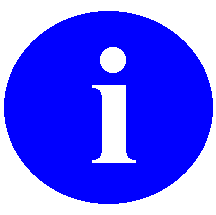 The site has not scheduled the report to run.The site scheduled the report, but it has not run yet.There may be a problem with how the site defined the task in TaskMan—see TaskMan documentation for troubleshooting (e.g., a date/time that the report should run was not specified).It may mean that the report was scheduled correctly in TaskMan, but TaskMan is not running.Manually Run File 60 Audit ReportsTo run reports manually, use the following Audit tools options:Table . Laboratory Test File 60 Audit Tool—Options and reports	REF: Each section reference (Section xyz) in Table 6 links to the detailed procedure content. Use Microsoft® Word's built-in navigation capabilities to navigate back and forth between the table and detailed information.File 60 Audit Tool Options	REF: Each section reference in the following list links to the detailed procedure content. Use Microsoft® Word's built-in navigation capabilities to navigate back and forth between the list and detailed step.The Laboratory Test File 60 Audit Tool sets up fields in the LABORATORY TEST file (#60) that are audited for changes (see the LF—List Audited Fields option in Section 4.5). This audit tool allows the user to do the following:SF—Set Audited Flag for Fields [LRJ SYS MAP AUD SET FILE 60 AUDITED FLAG]: Add or turn off auditing for non-mandatory fields (Section 4.4).	CAUTION: Auditing for mandatory fields cannot be turned off using the Laboratory Test File 60 Audit Tool.LF—List Audited Fields [LRJ SYS MAP AUD LIST AUDITED FIELDS]: Display a list of audited fields (Section 4.5).DF—Display File 60 Changes [LRJ SYS MAP AUD DISPLAY FILE 60 CHANGES]: Display file 60 changes for specific tests, all tests, and date range (Section 4.6).SM—Send Display in Mail [LRJ SYS MAP AUF60 SEND DISPLAY MESSAGE]: Send the file 60 changes (displayed in the DF option) as a VistA mail message (Section 4.7.1).SX—Send File 60 Audit Delimited File option [LRJ SYS MAP AUF60 SEND FILE MESSAGE]: Send the audits (displayed in the DF option) as a delimited file (Section 4.7.2).Set Additional File 60 Fields to be AuditedUse the SF—Set Audited Flag for Fields option [LRJ SYS MAP AUD SET FILE 60 AUDITED FLAG] to toggle auditing on or off for non-mandatory (optional) fields in the LABORATORY TEST file (#60).Set Auditing for Optional FieldsTo set additional fields to be audited, perform the following procedure:From the Lab liaison menu [LRLIAISON], at the "Select Lab liaison menu Option:" prompt, select the File 60 Audit Manager option [LRJ SYS MAP AUD MANAGER].At the "Select Action: Quit//" prompt, select the SF—Set Audited Flag for Fields option [LRJ SYS MAP AUD SET FILE 60 AUDITED FLAG].At the "Field" prompt, enter the name or number of the field you want to audit.(Optional) The "Sub-File field" prompt is only displayed if the field entered in Step 3 is a Multiple.

If you entered a Multiple field in Step 3, at the "Sub-File field" prompt, enter the name or number of the sub-field you want to audit.At the "Do you wish to turn auditing ON for this field?? No" prompt, enter YES.Figure . Laboratory Test File 60 Audit Tool—Set Audited Flag option using field number (1 of 2)Select Supervisor menu Option: ^LAB LIAISON MENU   ANT    Add a new internal name for an antibiotic   ANTE   Edit an Antibiotic   BCF    Lab Bar Code Label Formatter   BCZ    Lab Zebra Label Utility   DATA   Add a new data name   HDR    Recover/Transmit Lab HDR Result Messages   LNC    LOINC Main Menu ...   MOD    Modify an existing data name   SMGR   Lab Shipping Management Menu ...          Add a new WKLD code to file          AP Microfiche Archive          Archiving Menu ...          Check files for inconsistencies          Check patient and lab data cross pointers          Download Format for Intermec Printer          Edit atomic tests          Edit cosmic tests          Edit Inactive Date - COLLECTION SAMPLE          Edit Inactive Date - TOPOGRAPHY FIELD          File 60 Audit Manager          File list for lab          Hospital Location Monitor Tool          LAB ROUTINE INTEGRITY MENU ...          Lab Tests and CPT Report          LIM workload menu ...          Manually compile WKLD and workload counts          OE/RR interface parameters ...          Outline for one or more files          Print AMA CPT Panel Pending List          Re-index Antimicrobial Suscept File (62.06)          Restart processing of instrument data          Turn on site workload statistics          Turn on workload stats for accession area          User selected lab test/patient list edits ...Select Lab liaison menu Option: FILE 60 <Enter> Audit ManagerLab File 60 Audit Menu        May 07, 2013@08:55:01       Page:    0 of    0                         Lab File 60 Audit Manager                         Version: 5.2     Build: 16          Last Task Rpt May 06, 2013@07:30 - May 07, 2013@07                SF  Set Audited Flag for Fields         SM  Send Display in MailLF  List Audited Fields                 SX  Send Extract File in MailDF  Display File 60 ChangesSelect Action:Quit// SF <Enter> Set Audited Flag for FieldsField: 100 <Enter>  SITE/SPECIMENSub-File SITE/SPECIMEN Field: ??   Choose from:   .01          SITE/SPECIMEN   1            REFERENCE LOW   2            REFERENCE HIGH   3            CRITICAL LOW   4            CRITICAL HIGH   5.5          INTERPRETATION   6            UNITS   7            TYPE OF DELTA CHECK   8            DELTA VALUE   9            DEFAULT VALUE   9.2          THERAPEUTIC LOW   9.3          THERAPEUTIC HIGH   10           *AMIS/RCS 14-4   13           USE FOR REFERENCE TESTING   20           FOREIGN COMPUTER SYSTEM   95.3         LOINC CODE   96           SPECIMEN CPTSub-File SITE/SPECIMEN Field: 3 <Enter> CRITICAL LOW  File 60.01 - Field 3 is not currently audited.Do you wish to turn auditing ON for this field?? No// Y <Enter>  YES    CHANGE MADE: File 60.01 - Field 3 is now auditedThe following screen shows how to use the SF—Set Audited Flag for Fields option [LRJ SYS MAP AUD SET FILE 60 AUDITED FLAG] using the field name:Figure . Laboratory Test File 60 Audit Tool—Set Audited Flag option using field name 
(2 of 2)Lab File 60 Audit Menu        May 07, 2013@09:05:47       Page:    0 of    0                         Lab File 60 Audit Manager                         Version: 5.2     Build: 16          Enter ?? for more actions                                         SF  Set Audited Flag for Fields         SM  Send Display in MailLF  List Audited Fields                 SX  Send Extract File in MailDF  Display File 60 ChangesSelect Action:Quit// SF <Enter> Set Audited Flag for FieldsField: SITE     1   SITE NOTES DATE     2   SITE/SPECIMENCHOOSE 1-2: 2 <Enter> SITE/SPECIMENSub-File SITE/SPECIMEN Field: ? Answer with SITE/SPECIMEN SUB-FIELD NUMBER, or LABEL, or INDEX, or     GROUP Do you want the entire 17-Entry SITE/SPECIMEN SUB-FIELD List? Y <Enter> (Yes)   Choose from:   .01          SITE/SPECIMEN   1            REFERENCE LOW   2            REFERENCE HIGH   3            CRITICAL LOW   4            CRITICAL HIGH   5.5          INTERPRETATION   6            UNITS   7            TYPE OF DELTA CHECK   8            DELTA VALUE   9            DEFAULT VALUE   9.2          THERAPEUTIC LOW   9.3          THERAPEUTIC HIGH   10           *AMIS/RCS 14-4   13           USE FOR REFERENCE TESTING   20           FOREIGN COMPUTER SYSTEM   95.3         LOINC CODE   96           SPECIMEN CPTSub-File SITE/SPECIMEN Field: CRITICAL HIGH  File 60.01 - Field 4 is not currently audited.Do you wish to turn auditing ON for this field?? No// Y <Enter> YES    CHANGE MADE: File 60.01 - Field 4 is now auditedDelete Auditing from Optional FieldsUse the SF—Set Audited Flag for Fields option [LRJ SYS MAP AUD SET FILE 60 AUDITED FLAG] to turn off auditing for non-mandatory fields in the LABORATORY TEST file (#60).To turn off the audit flag for non-mandatory fields, perform the following procedure from the File 60 Audit screen:From the File 60 Audit screen [LRJ SYS MAP AUF60 MENU], select the SF—Set Audited Flag for Fields option [LRJ SYS MAP AUD SET FILE 60 AUDITED FLAG].At the "Field" prompt, enter the name or number of the field you want to stop auditing.(Optional) The "Sub-File field" prompt is only displayed if the field entered in Step 2 is a Multiple.

If you entered a Multiple field in Step 2, at the "Sub-File field" prompt, enter the name or number of the sub-field you want to stop auditing.At the "Do you wish to turn auditing OFF for this field?? No" prompt, enter YES.Figure . Laboratory Test File 60 Audit Tool—Turning off the audit flag for optional fieldsLab File 60 Audit Menu        May 07, 2013@10:19:12       Page:    0 of    0                         Lab File 60 Audit Manager                         Version: 5.2     Build: 16          Last Task Rpt May 06, 2013@07:30 - May 07, 2013@07                SF  Set Audited Flag for Fields         SM  Send Display in MailLF  List Audited Fields                 SX  Send Extract File in MailDF  Display File 60 ChangesSelect Action:Quit// SF <Enter> Set Audited Flag for FieldsField: 100 <Enter> SITE/SPECIMENSub-File SITE/SPECIMEN Field: 3 <Enter> CRITICAL LOW  File 60.01 - Field 3 is already audited.Do you wish to turn auditing OFF for this field?? No// Y <Enter> YES    CHANGE MADE: File 60.01 - Field 3 is now NOT audited	CAUTION: Auditing for mandatory fields cannot be turned off using the Laboratory Test File 60 Audit Tool.If you try to turn off the audit flag for a required audit field, the following screen displays:Figure . Laboratory Test File 60 Audit Tool—Turning off the audit flag for required audit fieldsLab File 60 Audit Menu        May 07, 2013@10:21:27       Page:    0 of    0                         Lab File 60 Audit Manager                         Version: 5.2     Build: 16          Enter ?? for more actions                                         SF  Set Audited Flag for Fields         SM  Send Display in MailLF  List Audited Fields                 SX  Send Extract File in MailDF  Display File 60 ChangesSelect Action:Quit// SF <Enter> Set Audited Flag for FieldsField: 100 <Enter> SITE/SPECIMENSub-File SITE/SPECIMEN Field: ref     1   REFERENCE HIGH     2   REFERENCE LOWCHOOSE 1-2: 1 <Enter> REFERENCE HIGH'SF' cannot be used to turn auditing off for any required audit field.Sub-File SITE/SPECIMEN Field: Display List of Audited FieldsUse the LF—List Audited Fields option [LRJ SYS MAP AUD LIST AUDITED FIELDS] to display the fields that are being audited—mandatory audit fields and optional fields that have been added. Mandatory audit fields are indicated by an asterisk (*) after the field name.To display fields that are being audited, perform the following procedure:Navigate to the File 60 Audit Menu screen.At the "Select Action: Quit//" prompt, select the LF—List Audited Fields option [LRJ SYS MAP AUD LIST AUDITED FIELDS].At the "Select Action:Next Screen//" prompt, press Enter to display additional audited fields.Review the Audit column. If any mandatory fields (indicated by *) are listed as NOT AUDITED, turn the auditing back on using VA FileMan.Figure . Laboratory Test File 60 Audit Tool—Display List of Audit Fields optionLab File 60 Audit Menu        May 07, 2013@13:54:16       Page:    1 of    2                          List of Audited Fields  Asterisk (*) beside field name denotes required field for audit Field               File Name           Field Name               Audit      60.01           LABORATORY TEST     NAME*                       YES, ALWAYS 60.3            LABORATORY TEST     TYPE*                       YES, ALWAYS 60.4            LABORATORY TEST     SUBSCRIPT*                  NO          60.8            LABORATORY TEST     UNIQUE COLLECTION SAMPLE*   YES, ALWAYS 60.17           LABORATORY TEST     HIGHEST URGENCY ALLOWED*    YES, ALWAYS 60.18           LABORATORY TEST     FORCED URGENCY*             YES, ALWAYS 60.64.1         LABORATORY TEST     RESULT NLT CODE*            YES, ALWAYS 60.60.01.01     SITE/SPECIMEN       SITE/SPECIMEN*              YES, ALWAYS 60.60.01.1      SITE/SPECIMEN       REFERENCE LOW*              YES, ALWAYS 60.60.01.2      SITE/SPECIMEN       REFERENCE HIGH*             YES, ALWAYS 60.60.01.95.3   SITE/SPECIMEN       LOINC CODE*                 YES, ALWAYS 60.60.02.01     LAB TEST INCLUDED I LAB TEST*                   YES, ALWAYS 60.60.03.01     COLLECTION SAMPLE   COLLECTION SAMPLE*          YES, ALWAYS 60.60.1.01      SYNONYM             SYNONYM*                    YES, ALWAYS 60.60.11.01     ACCESSION AREA      INSTITUTION*                YES, ALWAYS+         Enter ?? for more actions                                         SF  Set Audited Flag for Fields         SM  Send Display in MailLF  List Audited Fields                 SX  Send Extract File in MailDF  Display File 60 ChangesSelect Action:Next Screen// Display File 60 ChangesUse the DF—Display File 60 Changes option [LRJ SYS MAP AUD DISPLAY FILE 60 CHANGES] to display changes made to LABORATORY TEST file (#60). The user can specify certain tests or all tests and the date range to be displayed.To display changes to the LABORATORY TEST file (#60), perform the following procedure from the File #60 Audit Menu screen:From the File #60 Audit Menu screen [LRJ SYS MAP AUF60 MENU], select the DF—Display File 60 Changes option [LRJ SYS MAP AUD DISPLAY FILE 60 CHANGES].At the "Select LABORATORY TEST NAME:" prompt, enter a specific test name or press Enter to display changes to all tests.At the "Select Start date: TODAY//" prompt, enter the appropriate start date (e.g., T-30).At the "Select End date: NOW//" prompt, press Enter for the report to end today. New and modified entries display.Figure . Laboratory Test File 60 Audit Tool—Display File 60 Changes optionLab File 60 Audit Menu        May 08, 2013@08:34:31       Page:    0 of    0                         Lab File 60 Audit Manager                         Version: 5.2     Build: 22          Last Task Rpt May 07, 2013@07:30 - May 08, 2013@07                SF  Set Audited Flag for Fields         SM  Send Display in MailLF  List Audited Fields                 SX  Send Extract File in MailDF  Display File 60 ChangesSelect Action:Quit// DF <Enter> Display File 60 ChangesSelect LABORATORY TEST NAME: <Enter>  ALL TESTSSelect Start date: TODAY//T-90 <Enter> (FEB 07, 2013)  Select End date: NOW// <Enter> (MAY 08, 2013@08:35:16)...HMMM, LET ME THINK ABOUT THAT A MOMENT...Lab File 60 Audit Menu        May 08, 2013@08:35:16       Page:    1 of    4                     Laboratory Test File (#60) Changes         Date Range: Feb 07, 2013 to May 08, 2013@08:35:16 DT RECORDED              USER                                    IEN(s)    File 60 Audit - From Feb 07, 2013 to May 08, 2013@08:35:16                  New Entries                                                                  Feb 25, 2013@12:47:34    LABUSER,ONE                             6276            FIELD NAME: NAME                                                             TEST NAME: ZZCULTURE,FEB                                                    NEW VALUE: ZZCULTURE,FEB                                                    OLD VALUE: <no previous value>                                        Feb 25, 2013@12:47:36    LABUSER,ONE                             6276            FIELD NAME: SUBSCRIPT                                                        TEST NAME: ZZCULTURE,FEB                                                    NEW VALUE: MICROBIOLOGY                                                     OLD VALUE: <no previous value>                                        Feb 25, 2013@12:47:41    LABUSER,ONE                             6276      +         Last Task Rpt May 07, 2013@07:30 - May 08, 2013@07                SF  Set Audited Flag for Fields         SM  Send Display in MailLF  List Audited Fields                 SX  Send Extract File in MailDF  Display File 60 ChangesSelect Action:Next Screen// Send File 60 Changes in MailThe following report options are available:SM—Send Display as Mail Message option [LRJ SYS MAP AUF60 SEND DISPLAY MESSAGE]: Send audit information in "display" format as a VistA mail message.SX—Send File 60 Audit Delimited File option [LRJ SYS MAP AUF60 SEND FILE MESSAGE]: Send audit information in attachments (new entries and modified entries) containing delimited files to an Outlook email account.Send Display as Mail Message OptionUse the SM—Send Display as Mail Message option [LRJ SYS MAP AUF60 SEND DISPLAY MESSAGE] to send new and modified audit information in "display" format as a mail message.To send the Display File 60 Changes list in display format in a mail message, perform the following procedure:From the File #60 Audit screen [LRJ SYS MAP AUF60 MENU], at the "Select Action: Next Screen//" prompt, select the SM—Send Display as Mail Message option [LRJ SYS MAP AUF60 SEND DISPLAY MESSAGE].At the "Send mail to: firstname.lastname//" prompt, press Enter.At the "Select basket to send to: IN//" prompt, press Enter.At the "And Send to:" prompt, enter LRJ AUF60 AUDIT TASK REPORT mail group and any additional recipients.Figure . Laboratory Test File 60 Audit Tool—Send Display in Mail optionFile 60 Audit Audit Message   May 08, 2013@08:37:22       Page:    1 of    4                     Laboratory Test File (#60) Changes         Date Range: Feb 07, 2013 to May 08, 2013@08:35:16 DT RECORDED              USER                                    IEN(s)    File 60 Audit - From Feb 07, 2013 to May 08, 2013@08:35:16                  New Entries                                                                  Feb 25, 2013@12:47:34    LABUSER,ONE                      6276                   FIELD NAME: NAME                                                             TEST NAME: ZZCULTURE,FEB                                                    NEW VALUE: ZZCULTURE,FEB                                                    OLD VALUE: <no previous value>                                        Feb 25, 2013@12:47:36    LABUSER,ONE                      6276                   FIELD NAME: SUBSCRIPT                                                        TEST NAME: ZZCULTURE,FEB                                                    NEW VALUE: MICROBIOLOGY                                                     OLD VALUE: <no previous value>                                        Feb 25, 2013@12:47:41    LABUSER,ONE                      6276             +         Enter ?? for more actions                                         LF  List Audited Fields                 SX  Send Extract File in MailDF  Display File 60 ChangesSelect Action:Next Screen// SM <Enter> Send Display in MailSend mail to: LABUSER,ONE// <Enter> LABUSER,ONESelect basket to send to: IN// <Enter>And Send to: <Enter>Send Extract File as Mail MessageUse the SX—Send File 60 Audit Delimited File option [LRJ SYS MAP AUF60 SEND FILE MESSAGE] to send audit information in attachments to an Outlook email account. One attachment contains new entries; the other attachment contains modified entries.To send the Display File 60 Changes list in delimited file attachments in a mail message, perform the following procedure:At the "Select Action: Next Screen//" prompt, select the SX—Send File 60 Audit Delimited File option [LRJ SYS MAP AUF60 SEND FILE MESSAGE].At the "Send mail to: firstname.lastname//" (VistA mailman account) prompt, press Enter.At the "Select basket to send to: IN//" prompt, press Enter.At the "And Send to:" prompt, enter a VA MailMan mail group (e.g., G.LRJ AUF60XT AUDIT TASK REPORT) or user, and any additional recipients. If allowed, sites can also forward the message to Outlook by entering their Outlook account information (e.g., firstname.lastname@va.gov).	NOTE: Some sites do not allow messages to be sent from the Test account to Outlook. If allowed, sites can forward the message from VistA MailMan to Outlook to view the extract in a readable format (see Section 3.4.5.1). In addition, if the message is not received in Outlook, the number of lines may need to be increased.Figure . Laboratory Test File 60 Audit Tool—Send Extract File in Mail optionLab File 60 Audit Menu        May 08, 2013@08:52:37       Page:    1 of    4                     Laboratory Test File (#60) Changes         Date Range: Feb 07, 2013 to May 08, 2013@08:52:37 DT RECORDED              USER                                    IEN(s)    File 60 Audit - From Feb 07, 2013 to May 08, 2013@08:52:37                  New Entries                                                                  Feb 25, 2013@12:47:34    LABUSER,ONE                     6276                    FIELD NAME: NAME                                                             TEST NAME: ZZCULTURE,FEB                                                    NEW VALUE: ZZCULTURE,FEB                                                    OLD VALUE: <no previous value>                                        Feb 25, 2013@12:47:36    LABUSER,ONE                     6276                    FIELD NAME: SUBSCRIPT                                                        TEST NAME: ZZCULTURE,FEB                                                    NEW VALUE: MICROBIOLOGY                                                     OLD VALUE: <no previous value>                                        Feb 25, 2013@12:47:41    LABUSER,ONE                     6276              +         Last Task Rpt May 07, 2013@07:30 - May 08, 2013@07                DF  Display File 60 ChangesSelect Action:Next Screen// SX <Enter> Send Extract File in MailSend mail to: LABUSER,ONE// one.labuser@va.gov <Enter> GK.VA.GOV via FO-BAYPINES.MVAnd Send to: Figure . Laboratory Test File 60 Audit Tool—Send Extract File in Mail: Sample Outlook EmailExtract Generated......: May 08, 2013@08:52:37Extract Requested......: File 60 Audit - From Feb 07, 2013 to May 08, 2013@08:52:37Attached LMOF NEW File 60 Audit Entries: AUF60_EXT_NEW_<date>_<time>.csvAttached LMOF MODIFIED File 60 Audit Entries: AUF60_EXT_MOD_<date>_<time>.csvMonitor Laboratory Test File Changes Affecting Quick Orders (File 60 Quick Order API)Monitor Laboratory Test File Changes Affecting Quick Orders OverviewThe Laboratory users requested that when certain fields are updated in the LABORATORY TEST (#60) file, it triggers a CPRS call (Application Program Interface [API]) to search for quick orders that contain the test that was updated. If any are found, the appropriate personnel are notified. The trigger fields in the LABORATORY TEST file (#60) are:NAME (#.01)TYPE (#3)HIGHEST URGENCY ALLOWED (#17)FORCED URGENCY (#18)COLLECTION SAMPLE (#300)Laboratory Patch LR*5.2*425 supplies the following components:LRJ QUICK ORDER CHECK option—Scheduled to search (audit) the LABORATORY TEST file (#60) to see if these fields have been edited.	NOTE: This option was primarily intended to notify the Clinical Application Coordinators (CACs) that a laboratory test contained in a quick order was changed. Unless the laboratory staff is added to the OR CACS mail group, they will not get the notifications.LRJSAUO routine—Searches for the specified test and notifies the members of the OR CACS mail group. Recipients are notified of the quick order name and whether it is active or inactive.Monitor Laboratory Test File Changes Affecting Quick Orders ProcedureThe automatic notification process is as follows:User changes one or more of the monitored fields in the LABORATORY TEST file (#60).Software automatically triggers a search through CPRS orderables looking for quick orders that contain the test that was updated.	NOTE: If the site performed audits on the LABORATORY TEST file (#60) prior to the installation of the Laboratory Test File Changes Affecting Quick Orders Monitoring option, these audits shall not be included in the CPRS orderable items search.If any quick orders are found, the system sends a notification to the OR CACS mail group, which contains clinicians and Clinical Application Coordinators (CACs). The notification includes:Name—Quick order name.Status—Whether it is active or inactive.	NOTE: Laboratory staff members are not notified of quick order changes, since they do not order in CPRS.

In the future, owners of personal quick orders that are affected by changes to the LABORATORY TEST file (#60) will be identified in the VistA MailMan message sent to the OR CACS mail group.Table . Monitor Laboratory Test File Changes Affecting Quick Orders—LRJ QUICK ORDER CHECK optionVerify/Re-schedule the LRJ QUICK ORDER CHECK OptionThe frequency for running the LRJ QUICK ORDER CHECK option may vary from site-to-site and should be based on the frequency of the local LABORATORY TEST file (#60) changes. If laboratory test changes are made daily, the quick order check frequency should be at least daily or even multiple times during the day. If laboratory test changes are not made daily, the frequency of the quick order check should be changed to reflect a longer period. Sites should err on the side of scheduling the quick order check to run too often and then adjust the schedule to accommodate the frequency of changes made to laboratory tests.The frequency of running the quick order check can be changed as needed. For example, when making large changes like adding an order catalog for a new reference lab, you might want to run the quick order check more often until all the changes are made.Schedule LRJ QUICK ORDER CHECKUse TaskMan to automatically run the LRJ QUICK ORDER CHECK option and send the reports in mail messages to designated users (see Section 7). Set the frequency of the following tasked options to meet site needs:To schedule LRJ QUICK ORDER CHECK to run automatically using TaskMan, perform the following procedure:At the "Select Systems Manager Menu Option:" prompt, select the Taskman Management menu [XUTM MGR].At the "Select Taskman Management Option:" prompt, select the Schedule/Unschedule Options option [XUTM SCHEDULE].At the "Select OPTION to schedule or reschedule:" prompt, enter LRJ QUICK ORDER CHECK.At the "Are you adding 'LRJ QUICK ORDER CHECK' as a new OPTION SCHEDULING (the nnXX)? No//" prompt, enter YES.The Edit Option Schedule screen displays. Complete the following fields:At the "QUEUED TO RUN AT WHAT TIME:" field, enter the date/time you want the option to start.At the "DEVICE FOR QUEUED JOB OUTPUT:" field, press Enter.At the "QUEUED TO RUN ON VOLUME SET:" field, press Enter.At the "RESCHEDULING FREQUENCY:" field, enter how often you want the report to run.Tab to the "COMMAND" field, enter Save and Exit.Figure . Monitor Laboratory Test File Changes Affecting Quick Orders—Using TASKMAN to schedule CPRS Quick Order Check option to runSelect Systems Manager Menu Option: TASK <Enter> man Management          Schedule/Unschedule Options          One-time Option Queue          Taskman Management Utilities ...          List Tasks          Dequeue Tasks          Requeue Tasks          Delete Tasks          Print Options that are Scheduled to run          Cleanup Task List          Print Options Recommended for QueueingSelect Taskman Management Option: SCHEDULE <Enter>  /Unschedule OptionsSelect OPTION to schedule or reschedule: LRJ QUICK ORDER CHECK  Are you adding 'LRJ QUICK ORDER CHECK' as     a new OPTION SCHEDULING (the 226TH)? No// YES <Enter> (Yes)                          Edit Option Schedule    Option Name: LRJ QUICK ORDER CHECK    Menu Text: TaskMan file format file 60 audit          TASK ID:  __________________________________________________________________________  QUEUED TO RUN AT WHAT TIME:DEVICE FOR QUEUED JOB OUTPUT:QUEUED TO RUN ON VOLUME SET:      RESCHEDULING FREQUENCY:             TASK PARAMETERS:            SPECIAL QUEUEING:____________________________________________________________________________COMMAND:                                     Press <PF1>H for help    InsertAssign users who need to receive the CPRS Quick Order Check notification to the OR CACS mail group.Specimen Inactivation/ActivationSpecimen Inactivation/Activation OverviewTo support order entry transactions in CPRS, entries in the following VistA files can be placed in an inactive state:COLLECTION SAMPLE file (#62)—INACTIVE DATE field (#64.9101)TOPOGRAPHY FIELD file (#61) —INACTIVE DATE field (#64.9103)VistA entries for collection samples and topographies can be inactivated/activated using the following options:Edit Inactive Date - COLLECTION SAMPLE option [LRJ MAINT INACTIVE DT FILE 62]Edit Inactive Date - TOPOGRAPHY FIELD option [LRJ MAINT INACTIVE DT FILE 61]	NOTE: These options use VA FileMan to edit the INACTIVATION DATE field in Files #61 and #62.Only active VistA entries can be used for:Physician order entry.CPRS Quick Orders.New test configurations in the LABORATORY TEST file (#60).	NOTE: Orders containing an inactive entry placed prior to the file entry inactivation can be processed by the lab.

Inactive file entries can still be used when orders are placed by legacy lab order options. This includes Anatomic Pathology (AP) and clinical lab orders.The following conditions must apply to any collection sample that is to be inactivated:Inactivated collection samples must manually be removed from both the LAB COLLECTION SAMPLE (#9) and COLLECTION SAMPLE (#300) fields for all active tests in the LABORATORY TEST file (#60) that use that collection sample.Inactivated collection samples assigned a default specimen from the TOPOGRAPHY FIELD file (#61) need to have the default specimen removed.The following conditions must be met for any topography that is to be inactivated and is a default specimen for an active collection sample:Either remove the default specimen from the active collection sampleOr, replace the default specimen with an active Topography Field file (#61) entry.Collection Sample/Topography Field—InactivationDetermine if a Collection Sample is Used on an Active TestTo determine if a collection sample is used on an active test, perform the following VA FileMan search:From the VA FileMan Option [DIUSER], at the "Select VA FileMan Option:" prompt, select the Search File Entries option [DISEARCH].At the "OUTPUT FROM WHAT FILE: COLLECTION SAMPLE//" prompt, enter LABORATORY TEST.At the "-A- SEARCH FOR LABORATORY TEST FIELD:" prompt, enter LAB.At the "CHOOSE 1-2:" prompt, enter 1 to select LAB COLLECTION SAMPLE.At the "-A- CONDITION:" prompt, enter EQUALS. At the "-A- EQUALS COLLECTION SAMPLE:" prompt, select the entry in the COLLECTION SAMPLE file (#62) to be inactivated.At the "-B- SEARCH FOR LABORATORY TEST FIELD:" prompt, enter COLLECTION SAMPLE.At the "-B- SEARCH FOR LABORATORY TEST COLLECTION SAMPLE SUB-FIELD:" prompt, enter COLLECTION SAMPLE.At the "-B- CONDITION:" prompt, enter EQUALS.At the "-B- EQUALS COLLECTION SAMPLE:" prompt, select the same entry from Step 7 for the collection sample to be inactivated.At the "-C- SEARCH FOR LABORATORY TEST COLLECTION SAMPLE SUB-FIELD:" prompt, press Enter.At the "-C- SEARCH FOR LABORATORY TEST FIELD:" prompt, press Enter.At the "IF:" prompt, enter A.At the "OR:" prompt, Enter B.At the "DO YOU WANT THIS SEARCH SPECIFICATION TO BE CONSIDERED TRUE FOR CONDITION -B-

1) WHEN AT LEAST ONE OF THE 'COLLECTION SAMPLE' MULTIPLES SATISFIES IT

2) WHEN ALL OF THE 'COLLECTION SAMPLE' MULTIPLES SATISFY IT
    CHOOSE 1-2: 1//" prompt, press Enter to accept the default.At the "OR:" prompt, press Enter.At the "STORE RESULTS OF SEARCH IN TEMPLATE:" prompt, press Enter.At the "SORT BY: NAME//" prompt, press Enter to accept the default.At the "START WITH NAME: FIRST//" prompt, press Enter to accept the default.At the "FIRST PRINT FIELD:" prompt, enter NAME.At the "THEN PRINT FIELD:" prompt, enter LAB COLLECTION SAMPLE.At the "THEN PRINT FIELD:" prompt, enter COLLECTION SAMPLE.At the "THEN PRINT COLLECTION SAMPLE SUB-FIELD:" prompt, enter COLLECTION SAMPLE.At the "THEN PRINT COLLECTION SAMPLE SUB-FIELD:" prompt, press Enter.At the "THEN PRINT FIELD:" prompt, press Enter.At the "Heading (S/C): LABORATORY TEST SEARCH Replace" prompt, press Enter.At the "STORE PRINT LOGIC IN TEMPLATE:" prompt, press Enter.	CAUTION: At the following device-related prompts, make sure your terminal emulator software (e.g., Attachmate® Reflections) display has enough log memory blocks to capture all the data displayed to the screen.At the "DEVICE:" prompt enter ;;999999.At the "Right Margin: 80//" prompt, press Enter.Figure . Specimen Inactivation/Activation—Determine if a collection sample is used on an active test          Enter or Edit File Entries          Print File Entries          Search File Entries          Modify File Attributes          Inquire to File Entries          Utility Functions ...          Data Dictionary Utilities ...          Transfer Entries          Other Options ...Select VA FileMan Option: SEARCH <Enter> File EntriesOUTPUT FROM WHAT FILE: COLLECTION SAMPLE// LABORATORY TEST  (2485 entries)  -A- SEARCH FOR LABORATORY TEST FIELD: LAB COLLECTION SAMPLE  -A- CONDITION: EQUALS  -A- EQUALS COLLECTION SAMPLE: BLOOD     1   BLOOD       BLOOD     GENERAL     2   BLOOD       PLASMA     GRAY     3   BLOOD       BLOOD     LAVENDER     4   BLOOD       PLASMA     BLACK TOP     5   BLOOD       SERUM     SPC BLUE2MLPress <RETURN> to see more, '^' to exit this list, ORCHOOSE 1-5: 2 <Enter> BLOOD     PLASMA     GRAY  -B- SEARCH FOR LABORATORY TEST FIELD: COLLECTION SAMPLE <Enter> (multiple)    -B- SEARCH FOR LABORATORY TEST COLLECTION SAMPLE SUB-FIELD: COLLECTION SAMPLE    -B- CONDITION: EQUALS    -B- EQUALS COLLECTION SAMPLE: BLOOD     1   BLOOD       BLOOD     GENERAL     2   BLOOD       PLASMA     GRAY     3   BLOOD       BLOOD     LAVENDER     4   BLOOD       PLASMA     BLACK TOP     5   BLOOD       SERUM     SPC BLUE2MLPress <RETURN> to see more, '^' to exit this list, ORCHOOSE 1-5: 2 <Enter> BLOOD     PLASMA     GRAY    -C- SEARCH FOR LABORATORY TEST COLLECTION SAMPLE SUB-FIELD: <Enter>  -C- SEARCH FOR LABORATORY TEST FIELD: <Enter>IF: A <Enter> LAB COLLECTION SAMPLE EQUALS 2 (BLOOD)OR: B <Enter> Or LABORATORY TEST COLLECTION SAMPLE EQUALS 2 (BLOOD)DO YOU WANT THIS SEARCH SPECIFICATION TO BE CONSIDERED TRUE FOR CONDITION -B-        1) WHEN AT LEAST ONE OF THE 'COLLECTION SAMPLE' MULTIPLES SATISFIES IT        2) WHEN ALL OF THE 'COLLECTION SAMPLE' MULTIPLES SATISFY IT    CHOOSE 1-2: 1// <Enter>OR: <Enter>STORE RESULTS OF SEARCH IN TEMPLATE: <Enter>SORT BY: NAME// <Enter>START WITH NAME: FIRST// <Enter>FIRST PRINT FIELD: NAMETHEN PRINT FIELD: LAB COLLECTION SAMPLETHEN PRINT FIELD: COLLECTION SAMPLE <Enter> (multiple)  THEN PRINT COLLECTION SAMPLE SUB-FIELD: COLLECTION SAMPLE  THEN PRINT COLLECTION SAMPLE SUB-FIELD: <Enter>THEN PRINT FIELD: <Enter>Heading (S/C): LABORATORY TEST SEARCH  Replace <Enter>STORE PRINT LOGIC IN TEMPLATE: <Enter>DEVICE: ;;999999 <Enter> SSH VIRTUAL TERMINAL  Right Margin: 80// <Enter>LABORATORY TEST SEARCH                         JUN 10,2013  13:33    PAGE 1NAME                                      LAB COLLECTION SAMPLE    COLLECTION SAMPLE----------------------------------------------------------------------------  ZZAPTT                                      BLOODCOMPLEMENT C6                                 BLOODESTRONE                                       BLOODFATTY ACIDS, FREE                             BLOOD    BLOODFREE HGB                                      BLOOD    BLOODHEPATITIS E ANTIBODY                      BLOOD    BLOOD    BLOODHEPATITIS E ANTIGEN                       BLOOD    BLOOD    BLOODHgb Solubility                            BLOOD    BLOODMETHANOL                                  BLOOD    BLOODPLASMA FREE HGB                               BLOOD    BLOODVITAMIN C                                     BLOODZZDHEA THRU 11/4/11                       PLASMA    BLOODzzC-1Q COMPLEMENT COMPONENT 11/7/11           BLOODzzCATECHOLAMINES, FRACT. 11/7/11/             BLOOD                         14 MATCHES FOUND.             Determine if a Collection Sample is Assigned a Default SpecimenTo determine if a collection sample is assigned a default specimen, perform the following procedure:From the VA FileMan Option [DIUSER], at the "Select VA FileMan Option:" prompt, select the Inquire to File Entries option [DIINQUIRE].At the "OUTPUT FROM WHAT FILE: TOPOGRAPHY FIELD//" prompt, enter COLLECTION SAMPLE.At the "Select COLLECTION SAMPLE NAME:" prompt, enter a collection sample.At the "ANOTHER ONE:" prompt, press Enter.At the "STANDARD CAPTIONED OUTPUT? Yes//" prompt, press Enter.At the "Include COMPUTED fields:  (N/Y/R/B): NO//" prompt, press Enter.Figure . Specimen Inactivation/Activation—Determine if a collection sample is assigned a default specimen          Enter or Edit File Entries          Print File Entries          Search File Entries          Modify File Attributes          Inquire to File Entries          Utility Functions ...          Data Dictionary Utilities ...          Transfer Entries          Other Options ...Select VA FileMan Option: INQUIRE <Enter> to File EntriesOUTPUT FROM WHAT FILE: LABORATORY TEST// COLLECTION SAMPLE <Enter>  (207 entries)Select COLLECTION SAMPLE NAME: BLOOD     1   BLOOD       BLOOD     GENERAL     2   BLOOD       PLASMA     GRAY     3   BLOOD       BLOOD     LAVENDER     4   BLOOD       PLASMA     BLACK TOP     5   BLOOD       SERUM     SPC BLUE2MLPress <RETURN> to see more, '^' to exit this list, ORCHOOSE 1-5: 2 <Enter> BLOOD     PLASMA     GRAYANOTHER ONE: <Enter>STANDARD CAPTIONED OUTPUT? Yes// <Enter> (Yes)Include COMPUTED fields:  (N/Y/R/B): NO// <Enter> - No record number (IEN), no Computed FieldsNAME: BLOOD                             DEFAULT SPECIMEN: PLASMA  TUBE TOP COLOR: GRAY                  VOLUME LARGE: 5  VOLUME SMALL: 5                       LAB SECTION: CHEMISTRY  CAN LAB COLLECT: YESSYNONYM: PLASMASYNONYM: BLUE TOPSYNONYM: GRAY TOP  SNOMED CT ID: 119297000               SCT CODE STATUS: LOCAL  SCT TOP CONCEPT: SCT SpecimenSCT STATUS DATE: JAN 09, 2012@11:02:40  SCT STATUS CHANGED TO: LOCAL  SCT STATUS USER: LABUSER,ONE SCT COMMENT TEXT:  File used to apply mapping and/or disposition: HUNTINGTON_SCT_12-14-10.TXT;2Determine if a Topography is a Default Specimen for an Active Collection SampleTo determine if a topography is a default specimen for an active collection sample, perform the following procedure:From the VA FileMan Option [DIUSER], at the "Select VA FileMan Option:" prompt, select the Search File Entries option [DISEARCH].At the "OUTPUT FROM WHAT FILE: COLLECTION SAMPLE//" prompt, enter COLLECTION SAMPLE.At the "-A- SEARCH FOR COLLECTION SAMPLE FIELD:" prompt, enter DEFAULT SPECIMEN.At the "-A- CONDITION:" prompt, enter EQUALS.At the "-A- EQUALS TOPOGRAPHY FIELD:" prompt, enter the name of the TOPOGRAPHY FIELD file (#61) entry.At the "-B- SEARCH FOR COLLECTION SAMPLE FIELD:" prompt, press Enter.At the "IF: A//" prompt, press Enter.At the "STORE RESULTS OF SEARCH IN TEMPLATE:" prompt, enter a name or press Enter.At the "SORT BY: NAME//" prompt, press Enter.At the "START WITH NAME: FIRST//" prompt, press Enter.At the "FIRST PRINT FIELD:" prompt, enter NUMBER;C2	CAUTION: "NUMBER" must be capitalized or it will not be returned in the report. Number is the IEN of the file entry.At the "THEN PRINT FIELD:" prompt, enter NAME;C10;L30At the "THEN PRINT FIELD:" DEFAULT SPECIMEN;C42At the "THEN PRINT FIELD:" prompt, press Enter.At the "Heading (S/C): COLLECTION SAMPLE SEARCH  Replace" prompt, press Enter.At the "STORE PRINT LOGIC IN TEMPLATE:" prompt, press Enter.At the "DEVICE:" prompt, enter ;;999999.At the "Right Margin: 80//" prompt, press Enter.Figure . Specimen Inactivation/Activation—Determine if a topography is a default specimen for an active collection sample          Enter or Edit File Entries          Print File Entries          Search File Entries          Modify File Attributes          Inquire to File Entries          Utility Functions ...          Data Dictionary Utilities ...          Transfer Entries          Other Options ...Select VA FileMan Option: SEARCH <Enter> File EntriesOUTPUT FROM WHAT FILE: TOPOGRAPHY FIELD// COLLECTION SAMPLE <Enter>  (207 entries)  -A- SEARCH FOR COLLECTION SAMPLE FIELD: DEFAULT SPECIMEN  -A- CONDITION: EQUALS  -A- EQUALS TOPOGRAPHY FIELD: URINE  -B- SEARCH FOR COLLECTION SAMPLE FIELD: <Enter>IF: A// <Enter> DEFAULT SPECIMEN EQUALS 71 (URINE)STORE RESULTS OF SEARCH IN TEMPLATE: <Enter>SORT BY: NAME// <Enter>START WITH NAME: FIRST// <Enter>FIRST PRINT FIELD: NUMBER;C2THEN PRINT FIELD: NAME;C10;L30THEN PRINT FIELD: DEFAULT SPECIMEN;C42THEN PRINT FIELD: <Enter>Heading (S/C): COLLECTION SAMPLE SEARCH  Replace <Enter>STORE PRINT LOGIC IN TEMPLATE: <Enter>DEVICE: ;;999999 <Enter> SSH VIRTUAL TERMINAL    Right Margin: 80// <Enter>COLLECTION SAMPLE SEARCH                       JUN 11,2013  09:15    PAGE 1 NUMBER         NAME                                         DEFAULT SPECIMEN---------------------------------------------------------------------------- 75      CATHETER URINE                                         URINE 135     CONDOM CATHETER                                         URINE 81      CYSTOSCOPY                                         URINE 112     FOLEY CATH URINE                                         URINE 15      URINE                                         URINE 198     URINE CLEAN CATCH                                         URINE 197     URINE INDWELLING CATHETER                                         URINE 199     URINE SUPRAPUBIC                                         URINE 69      URINE,RANDOM                                         URINE 70      URINE,TIME                                         URINE 211     ZZFEB                                         URINE                         11 MATCHES FOUND.Inactivate Entries in the Collection Sample and Topography Field FilesTo individually inactivate entries in the COLLECTION SAMPLE file (#62) and the TOPOGRAPHY FIELD file (#61), perform the following procedure:From the Lab liaison menu [LRLIAISON], enter EDIT INACTIVE.At the "CHOOSE 1-2:" prompt, select the appropriate option:1—Edit Inactive Date - COLLECTION SAMPLE option [LRJ MAINT INACTIVE DT FILE 62] to edit the inactivation date to the INACTIVATION DATE field (#64.9101) in the COLLECTION SAMPLE file (#62).2—Edit Inactive Date - TOPOGRAPHY FIELD option [LRJ MAINT INACTIVE DT FILE 61] to edit the inactivation date to the INACTIVATION DATE field (#64.9103) in the TOPOGRAPHY FIELD file (#61).At the "Select COLLECTION SAMPLE:" or "Select TOPOGRAPHY FIELD:" prompt, enter the name of the appropriate file entry to be inactivated.At the "INACTIVE DATE:" prompt, enter the appropriate inactivate date.Repeat Steps 3-4 for all file entries that need to be inactivated.Figure . Specimen Inactivation/Activation—COLLECTION SAMPLE file entry: InactivateSelect Laboratory DHCP Menu Option: ^LAB <Enter> liaison menu   ANT    Add a new internal name for an antibiotic   ANTE   Edit an Antibiotic   BCF    Lab Bar Code Label Formatter   BCZ    Lab Zebra Label Utility   DATA   Add a new data name   HDR    Recover/Transmit Lab HDR Result Messages   LNC    LOINC Main Menu ...   MOD    Modify an existing data name   SMGR   Lab Shipping Management Menu ...          Add a new WKLD code to file          AP Microfiche Archive          Archiving Menu ...          Check files for inconsistencies          Check patient and lab data cross pointers          Download Format for Intermec Printer          Edit atomic tests          Edit cosmic tests          Edit Inactive Date - COLLECTION SAMPLE          Edit Inactive Date - TOPOGRAPHY FIELD          File 60 Audit Manager          File list for lab          Hospital Location Monitor Tool          LAB ROUTINE INTEGRITY MENU ...          Lab Tests and CPT Report          LIM workload menu ...          Manually compile WKLD and workload counts          OE/RR interface parameters ...          Outline for one or more files          Print AMA CPT Panel Pending List          Re-index Antimicrobial Suscept File (62.06)          Restart processing of instrument data          Turn on site workload statistics          Turn on workload stats for accession area          User selected lab test/patient list edits ...Select Lab liaison menu Option: EDIT INACTIVE    1    Edit Inactive Date - COLLECTION SAMPLE    2    Edit Inactive Date - TOPOGRAPHY FIELDCHOOSE 1-2: 1 <Enter> Edit Inactive Date - COLLECTION SAMPLESelect COLLECTION SAMPLE: URINE <Enter>       URINE     INACTIVE DATE: T <Enter> (FEB 22, 2012)Select COLLECTION SAMPLE: <Enter>Select Lab liaison menu Option: EDIT INACTIVE    1    Edit Inactive Date - COLLECTION SAMPLE    2    Edit Inactive Date - TOPOGRAPHY FIELDCHOOSE 1-2: 2 <Enter> Edit Inactive Date - TOPOGRAPHY FIELDSelect TOPOGRAPHY FIELD: ARM, ANTERIOR SURFACEINACTIVE DATE: T <Enter> (FEB 22, 2012)Collection Sample/Topography Field—ActivationTo individually activate inactive entries in the COLLECTION SAMPLE file (#62) and the TOPOGRAPHY FIELD file (#61), perform the following procedure:From the Lab liaison menu [LRLIAISON], enter EDIT INACTIVE.At the "CHOOSE 1-2:" prompt, select the appropriate option:1—Edit Inactive Date - COLLECTION SAMPLE option [LRJ MAINT INACTIVE DT FILE 62] to edit the inactivation date to the INACTIVATION DATE field (#64.9101) in the COLLECTION SAMPLE file (#62).2—Edit Inactive Date - TOPOGRAPHY FIELD option [LRJ MAINT INACTIVE DT FILE 61] to edit the inactivation date to the INACTIVATION DATE field (#64.9103) in the TOPOGRAPHY FIELD file (#61).At the "Select COLLECTION SAMPLE:" or "Select TOPOGRAPHY FIELD:" prompt, enter the name of the appropriate file entry to be activated.At the "INACTIVE DATE: Month DD, YYYY" prompt, enter an at-sign ("@") to delete the INACTIVE DATE value.At the "SURE YOU WANT TO DELETE?" prompt", enter YES to activate the entry.Repeat Steps 3-5 for all file entries that need to be activated.Figure . Specimen Inactivation/Activation—COLLECTION SAMPLE file entry: ActivatedSelect Laboratory DHCP Menu Option: ^LAB <Enter> liaison menu   ANT    Add a new internal name for an antibiotic   ANTE   Edit an Antibiotic   BCF    Lab Bar Code Label Formatter   BCZ    Lab Zebra Label Utility   DATA   Add a new data name   HDR    Recover/Transmit Lab HDR Result Messages   LNC    LOINC Main Menu ...   MOD    Modify an existing data name   SMGR   Lab Shipping Management Menu ...          Add a new WKLD code to file          AP Microfiche Archive          Archiving Menu ...          Check files for inconsistencies          Check patient and lab data cross pointers          Download Format for Intermec Printer          Edit atomic tests          Edit cosmic tests          Edit Inactive Date - COLLECTION SAMPLE          Edit Inactive Date - TOPOGRAPHY FIELD          File 60 Audit Manager          File list for lab          Hospital Location Monitor Tool          LAB ROUTINE INTEGRITY MENU ...          Lab Tests and CPT Report          LIM workload menu ...          Manually compile WKLD and workload counts          OE/RR interface parameters ...          Outline for one or more files          Print AMA CPT Panel Pending List          Re-index Antimicrobial Suscept File (62.06)          Restart processing of instrument data          Turn on site workload statistics          Turn on workload stats for accession area          User selected lab test/patient list edits ...Select Lab liaison menu Option: EDIT INACTIVE    1    Edit Inactive Date - COLLECTION SAMPLE    2    Edit Inactive Date - TOPOGRAPHY FIELDCHOOSE 1-2: 1 <Enter> Edit Inactive Date - COLLECTION SAMPLESelect COLLECTION SAMPLE: URINE <Enter>  URINEINACTIVE DATE: FEB 22, 2012// @   SURE YOU WANT TO DELETE? Y <Enter> (Yes)Select COLLECTION SAMPLE: Mail Group MaintenanceMail Group OverviewDuring the installation of Laboratory Patch LR*5.2*425, the mail groups in Table 8 were created and coordinators assigned.Table . Mail Group Maintenance—Mail groups released with LR*5.2*425	REF: For more information on mail groups and membership enrollment, see Chapter 8 in the MailMan User Guide, which is located on the VA Software Document Library (VDL): http://www4.va.gov/vdl/application.asp?appid=15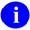 Assign New Users to Mail GroupsTo enroll new members in a mail group, perform the following procedure:From the Manage Mailman menu [XMMGR], select the Group/Distribution Management option [XMMGR-GROUP-MAINTENANCE].At the "Select Group/Distribution Management Option:" prompt, enter Mail Group Coordinator.At the "CHOOSE 1-2:" prompt, select 1—Mail Group Coordinator's Edit option [XMMGR-MAIL-GRP-COORDINATOR].At the " Select MAIL GROUP NAME:" prompt, enter LRJ to get a list of all mail groups that begin with "LRJ."From the displayed list of mail groups, select the LRJ mail group to which you wish to add members (e.g., LRJ AUF60 AUDIT TASK REPORT).At the "Select MEMBER:" prompt, enter the name of the member you wish to add to the mail group.At the "Are you adding ' Labuser,One ' as a new MEMBER (the nXX for this MAIL GROUP)? No//" prompt, enter YES.At the "TYPE:" prompt, enter the appropriate TYPE code for the member added, choose from:NULL—Indicates that this recipient is a primary recipient, and may reply.CC—Indicates that the recipient is being sent a copy, but is not the primary recipient. The recipient may reply.INFO—Indicates that the recipient may not reply to the message; the message is being transmitted to the recipient for information purposes only.Repeat Steps 6-8 until all members have been added. When all entries are complete, at the "Select MEMBER:" prompt, press Enter.At the "Select MEMBER GROUP NAME:" prompt, press Enter.If you wish to send previous messages to the newly added members, at the "Do you wish to forward past mail group messages to the user(s) you just added to the mail group(s)? No//" prompt, enter YES.If you answered YES in Step 11, at the "Message sent on or after:  (MM/DD/YYYY - MM/DD/YYYY): MM/DD/YYYY//" prompt, enter the "from" date range.If you answered YES in Step 11, at the "Message sent on or before:  (MM/DD/YYYY - MM/DD/YYYY): MM/DD/YYYY//" prompt, enter the "to" date range.Repeat Steps 4 – 13 until all LRJ mail group member enrollments are complete.Figure . Mail Group Maintenance—Enrolling in a mail groupSelect Manage Mailman Option: GROUP <Enter> /Distribution Management          Bulletin edit          Edit Distribution List          Enroll in (or Disenroll from) a Mail Group          Mail Group Coordinator's Edit          Mail Group Coordinator's Edit W/Remotes          Mail Group EditSelect Group/Distribution Management Option: MAIL GROUP COORD    1    Mail Group Coordinator's Edit    2    Mail Group Coordinator's Edit W/RemotesCHOOSE 1-2: 1 <Enter> Mail Group Coordinator's EditSelect MAIL GROUP NAME: LRJ     1   LRJ AUF60 AUDIT TASK REPORT     2   LRJ AUF60XT AUDIT TASK REPORT     3   LRJ SYS MAP HL TASK REPORTCHOOSE 1-5: 1 <Enter> LRJ AUF60 AUDIT TASK REPORTSelect MEMBER: LABUSER,ONE <Enter>      OL          OIT STAFF  Are you adding ' Labuser,One ' as a new MEMBER (the 1ST for this MAIL GROUP)? No// Y <Enter> (Yes)  TYPE: <Enter>Select MEMBER: LABUSER,TWO <Enter>      TL          OIT STAFF  Are you adding ' Labuser,Two ' as a new MEMBER (the 2ND for this MAIL GROUP)? No// Y <Enter> (Yes)  TYPE: <Enter>Select MEMBER: <Enter>Select MEMBER GROUP NAME: <Enter>Do you wish to forward past mail group messagesto the user(s) you just added to the mail group(s)? No// YESYou will now choose a date range for the messages to be searchedand forwarded.  The oldest message is from 4/13/2010.Message sent on or after:  (4/13/2010 - 8/8/2011): 8/8/2010// <Enter> (AUG 08, 2010)Message sent on or before:  (8/8/2010 - 8/8/2011): 8/8/2011// <Enter> (AUG 08, 2011)Task #231784 will find and forward past messages.Select MAIL GROUP NAME: 	REF: For more information on mail groups and membership enrollment, see Chapter 8 in the MailMan User Guide, which is located on the VA Software Document Library (VDL): http://www.va.gov/vdl/application.asp?appid=15DateRevisionDescriptionAuthor09/11/20131.0Initial document. Created a Supplemental Patch: User Guide for the release of Laboratory Patch LR*5.2*425.Project Development Team:redactedSymbolDescriptionNOTE/: Used to inform the reader of general information including references to additional reading material.In most cases you will need this information, or at least it will make the installation smoother and more understandable. Please read each note before executing the steps that follow it!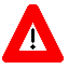 CAUTION, DISCLAIMER, or RECOMMENDATION: Used to inform the reader to take special notice of critical information.TermDefinitionADPACAutomated Data Processing Application CoordinatorADTAdmission/Discharge/TransferAPAnatomic PathologyAPIApplication Program InterfaceCACClinical Application CoordinatorCOTSCommercial-Off-The-Shelf (applications)CPRSComputerized Patient Record SystemFTPFile Transfer ProtocolGMTSHealth Summary—Identified with the namespace moniker, "GMTS".GUIGraphical User InterfaceHLCMSHospital Location Change Monitoring System (Tool)IAIntegration AgreementICRIntegration Control RegistrationiEHRintegrated Electronic Healthcare RecordIENInternal Entry NumberIRMInformation Resource ManagementKIDSKernel Installation & Distribution SystemLDSILaboratory Data Sharing and InteroperabilityLEDILaboratory Electronic Data InterchangeLIMLaboratory Information ManagerLOINCLogical Observation Identifiers, Names, and CodesLRLaboratory—Identified with the namespace moniker, "LR".LSRPLaboratory System Re-Engineering ProjectMTMedical TechnologistsMUMPS (M)Massachusetts General Hospital Utility Multi-Programming System. It is the original medical system and computer language upon which VistA was based and enhanced.OERROrder Entry Results ReportingOIFOOffice of Information Field OfficeOROrder Entry/Results Reporting—Identified with the namespace moniker, "OR".RSDRequirements Specification DocumentSDDSystem Design DocumentSNOMEDSystematized Nomenclature of MedicineSTSStandards and Terminology ServicesTRMTechnical Reference ModelVAMCVA Medical CenterVHAVeterans Health AdministrationVISTAVeterans Health Information Systems and Technology ArchitectureTasked optionsProduces ReportLRJ BACKGROUND F60 AUD FILEFile 60 Audit in delimited file (extract) formatLRJ BACKGROUND F60 AUDITFile 60 Audit in display formatReport NameMail GroupFile 60 Audit in list format (AUF60)LRJ AUF60 AUDIT TASK REPORT 
(see Table 8)File 60 Audit in delimited file (extract) format (AUF60XT)LRJ AUF60XT AUDIT TASK REPORT 
(see Table 8)ReportOptionFile 60 Audit in list format (AUF60)SM—Send Display in Mail
(Section 4.7.1)File 60 Audit in delimited file (extract) format (AUF60XT)SX—Send Extract File Message
(Section 4.7.2)OptionsActivitiesOption NameLRJ QUICK ORDER CHECKMenu Text DescriptionLRJ QUICK ORDER SEARCHOption DefinitionThis option should be scheduled. It searches the Lab 60 audit for tests where certain fields have been edited. If a test is found where those fields have been changed, the routine calls a CPRS API to determine if they are included in a quick order.Mail GroupDescriptionLRJ SYS MAP HL TASK REPORTThis mail group receives the Hospital Location System Change Management extract report generated by the TaskMan option: LRJ SYS MAP HL TASKMAN RPT.Membership: Should include Laboratory Information Management System (LIMS) and Commercial-off-the-Shelf (COTS) Configuration Managers (where applicable) responsible for keeping Hospital Location Rooms and Beds on Vista in synchronization with those defined on a remote Lab configuration run by the VA Medical Center.It should also contain a Microsoft® Outlook mail group or users. Outlook mail groups/users can be entered as Remote Users.LRJ AUF60 AUDIT TASK REPORTThis mail group receives the VistA LABORATORY TEST file (#60) audit reports generated by TaskMan. REF: For detailed information on auditing, see the "Laboratory Test File 60 Audit Tool" section.LRJ AUF60XT AUDIT TASK REPORTThis mail group receives delimited file extracts from the VistA LABORATORY TEST file (#60) audits. NOTE: Not all messages will contain file extracts. In addition, messages cannot be viewed in VistA. Therefore, the messages must be forwarded to a Microsoft® Outlook email group or users. Outlook mail groups/users can be entered as Remote Users. REF: For detailed information on auditing, see the "Laboratory Test File 60 Audit Tool" section.